Муниципальное автономное учреждение дополнительного образования «Детская школа искусств» муниципального района «Город Краснокаменск и Краснокаменский район» Забайкальского краяДополнительная предпрофессиональная общеобразовательная программа в области музыкального искусства«Народные инструменты»Предметная областьПО. 01. Музыкальное исполнительствоПрограмма по учебному предметуПО.01. УП.01.  «Специальность. Баян»г. Краснокаменск2021 г.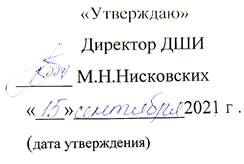 «Рассмотрено»                                                                             Методическим советом                                                             Детской школы искусств                                         «08»  сентября  2021 г.                                                  (дата рассмотрения)                                                                                                          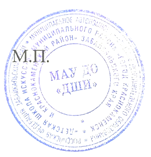 Разработчик  -     Калинкина О.А., преподаватель высшей квалификационной                               категории  по классу баянаРецензент -  Рецензент – А.В. Иванов, преподаватель первой квалификационной категории ГПОУ «Забайкальское краевое училище искусств», 2022 г. Структура программы учебного предметаI. Пояснительная записка - Характеристика учебного предмета, его место и роль в образовательном процессе………………………………………………………………………………….4- Срок реализации учебного предмета …………………………………………....4                                                             - Объем учебного времени, предусмотренным  учебным планом образовательного учреждения на реализацию учебного предмета…………5-  Форма проведения учебных аудиторных занятий……………………………5-  Цели и задачи учебного предмет…………………………………………………5-  Обоснование структуры программы учебного предмета………………….6-  Методы обучения……………………………………………………………………7-  Описание материально-технических условий реализации учебного предмета…………………………………………………………………………………7II. Содержание учебного предмета1. Сведения о затратах учебного времени…………………………………………82. Годовые требования по классам…………………………………………………10III. Требования к уровню подготовки обучающихсяIV. Формы и методы контроля, система оценок1. Аттестация: цели, виды, форма, содержание………………………………..572. Критерии оценки…………………………………………………………………….59V. Методическое обеспечение учебного процесса1. Методические рекомендации педагогическим работникам……………..….602. Методические рекомендации по организации самостоятельной работы.63VI. Списки рекомендуемой нотной и методической литературы- Учебная литература………………………………………………………………….65- Методическая литература………………………………………………………….71- Интернет-ресурсы…………………………………………………………………….73Пояснительная запискаХарактеристика учебного предмета, его место и роль в образовательном процессе        Программа учебного предмета «Специальность» по виду инструмента «баян», далее – «Специальность (баян)» разработана на основе федеральных государственных требований к дополнительной предпрофессиональной общеобразовательной программе в области музыкального искусства «Народные инструменты» и дополнительной предпрофессиональной общеобразовательной программы в области музыкального искусства «Народные инструменты»,  «Специальность. Баян»  (разработчик  Калинкина О.А., МАУ ДО «ДШИ», г. Краснокаменск; рецензент Муравьёв А.Ф., ГОУ СПО «Забайкальский техникум искусств», 2013 г.).Учебный предмет «Специальность (баян)» направлен на приобретение детьми знаний, умений  и навыков игры на баяне, получение ими художественного образования, а также на эстетическое воспитание и духовно-нравственное развитие ученика. Обучение детей в области музыкального искусства ставит перед педагогом ряд задач как учебных, так и воспитательных. Решение основных вопросов в этой сфере образования направлены на раскрытие и развитие индивидуальных способностей учащихся, а для наиболее одаренных из них – на их дальнейшую профессиональную деятельность.Учебный план по дополнительной предпрофессиональной общеобразовательной программе в области искусства «Народные инструменты (баян)» направлен на приобретение обучающимися музыкально-исполнительских знаний, умений, навыков.Срок реализации учебного предмета «Специальность (баян)» для детей, поступивших в  образовательное учреждение в первый класс в возрасте:- с шести лет шести месяцев до девяти лет, составляет 8 лет;- с десяти до двенадцати лет, составляет 5 лет.Для детей, не закончивших освоение образовательной программы основного общего образования или среднего (полного) общего образования и планирующих поступление в образовательные учреждения, реализующие основные профессиональные образовательные программы в области музыкального искусства, срок освоения может быть увеличен на один год.Объём учебного времени, предусмотренный учебным планом образовательного учреждения на реализацию учебного предмета «Специальность (баян)»:Таблица № 1Форма проведения учебных аудиторных занятий. Основной формой учебной и воспитательной работы в классе баяна является урок, проводимый в форме индивидуального занятия педагога с учеником. Продолжительность урока – 45 минут. Индивидуальная форма позволяет преподавателю лучше узнать ученика, его музыкальные возможности, способности, эмоционально-психологические особенности. На каждого учащегося преподаватель составляет индивидуальный план.Цели и задачи учебного предмета «Специальность (баян)».Цель:- Развивать музыкально-творческие способности учащегося на основе приобретенных им знаний, умений и навыков, позволяющих воспринимать, осваивать и исполнять на баяне произведения различных жанров и форм в соответствии с ФГТ;- Определение наиболее одаренных детей и их дальнейшая подготовка к поступлению в образовательные учреждения, реализующие основные профессиональные образовательные программы в области музыкального искусства.Задачи:выявление творческих способностей ученика в области музыкального искусства и их развитие в области исполнительства на баяне до уровня подготовки, достаточного для творческого самовыражения и самореализации;овладение знаниями, умениями и навыками игры на баяне, позволяющими выпускнику приобретать собственный опыт музицирования;приобретение обучающимися собственного опыта творческой деятельности;формирование навыков сольной исполнительской практики и коллективной творческой деятельности, их практическое применение;достижение уровня образованности, позволяющего выпускнику самостоятельно ориентироваться в мировой музыкальной культуре;формирование у лучших выпускников осознанной мотивации к продолжению профессионального обучения и подготовка их к вступительным экзаменам в профессиональное образовательное учреждение.Обоснование структуры программы учебного предмета «Специальность (баян)».Программа содержит необходимые для организации занятий параметры:- сведения о затратах учебного времени, предусмотренного на освоение предмета;- распределение учебного материала по годам обучения;- описание дидактических единиц учебного предмета;          - требования к уровню подготовки  обучающихся;- формы и методы контроля, система оценок;- методическое обеспечение учебного процесса;В соответствие с данными направлениями строится основной раздел программы «Содержание учебного предмета».Методы обучения.Для достижения поставленной цели и реализации задач предмета используются следующие методы обучения:словесный (рассказ, беседа объяснение);метод упражнений и повторений (выработка игровых навыков ученика, работа над художественно-образной сферой произведения);метод показа (показ педагогом игровых движений, исполнение педагогом пьес с использованием многообразных вариантов показа);объяснительно-иллюстративный (педагог играет произведение, которое дано ученику, и попутно объясняет);репродуктивный метод (повторение учеником игровых приемов по образцу учителя);метод проблемного изложения (педагог ставит и сам решает проблему, показывая при этом ученику разные пути и варианты  решения);частично-поисковый (ученик участвует в поисках решения поставленной задачи).Выбор методов зависит от возраста и индивидуальных особенностей учащегося.Описание материально-технических условий реализации учебного предмета.Материально-техническая база ДШИ должна соответствовать санитарным и противопожарным нормам, нормам охраны труда. Учебные аудитории для занятий по учебному предмету «Специальность баян» должны иметь площадь не менее 9 кв.м. Имеются пюпитры, стулья разной высоты, подставки под ноги, стол для преподавателя, шкаф для нот и  для хранения инструментов разного размера, в том числе уменьшенных инструментов (баянов), необходимых для самых маленьких учеников. В ДШИ созданы условия для содержания, своевременного обслуживания и ремонта музыкальных инструментов. II. Содержание учебного предмета1. Сведения о затратах учебного времени, предусмотренного на освоение учебного предмета «Специальность (баян)», на максимальную самостоятельную  нагрузку обучающихся и аудиторные занятия.Срок обучения 9 летТаблица № 2Срок обучения 6 летТаблица № 3       Учебный материал распределяется по годам обучения – классам. Каждый класс имеет свои дидактические задачи и объём времени. Данное время направлено на усвоение учебного материала.       Виды внеаудиторной работы:- самостоятельные занятия по подготовке учебной программы;- подготовка к контрольным урокам, зачетам, экзаменам;- подготовка к концертным, конкурсным выступлениям;- посещение учреждений культуры (филармоний, концертных залов, театров, музеев и др.);- участие обучающихся в творческих мероприятиях и культурно-просветительской деятельности образовательного учреждения и др.2. Годовые требования по классамСрок обучения – 9 лет         Программа «Специальность (баян)» определяет технические задачи развития учащихся. Предложенный порядок знакомства с гаммами соответствует принципам доступности и постепенности возрастания технической сложности.Список примерных исполнительских программ дифференцирован по степени сложности, что позволяет преподавателю осуществлять подбор репертуара с учётом индивидуальных возможностей учащихся.Первый класс (2 часа в неделю)Значение «донотного» периода в работе с начинающими, опора на слуховые представления. Активное слушание музыки (игра педагога, домашнее прослушивание музыки по желанию ученика) с последующим эмоциональным откликом ученика (в виде рисунка, рассказа).Упражнения без инструмента, направленные на освоение движений, используемых в дальнейшем на баяне.Знакомство с инструментом. Основы и особенности при посадке, постановке игрового аппарата. Принципы звукоизвлечения. Постановка правой руки. Постановка левой руки. Игра упражнений, песенок-прибауток на отдельно взятой ноте, освоение мажорных и минорных тетрахордов. Знакомство с элементами музыкальной грамоты. Освоение музыкального ритма в виде простых ритмических упражнений. Подбор по слуху небольших попевок, народных мелодий, знакомых песен.В течение учебного года учащийся должен пройти не менее 10-20 первоначальных пьес, песенок, попевок, этюдов, ансамбль (с другим учеником или преподавателем) разной степени завершённости – от разбора – знакомства до концертного исполнения, а так же 10-15  музыкальных произведений различных по форме и характеру. Репертуар должен быть разнообразен и состоять из народных песен, пьес песенного и танцевального характеров, детских песен, произведений русских, советских зарубежных композиторов с несложной музыкальной текстурой. Технические требования:Гаммы: До, Фа, Соль мажор правой рукой в одну октаву, короткие арпеджио и тоническое трезвучие в этих тональностях правой рукой  в 1 и 2 четвертях. К концу учебного года - твердое освоение двумя руками в одну октаву гаммы До-мажор, арпеджио и аккорды. В том числе: подбор по слуху, игра в ансамбле с педагогом, транспонирование, исполнительская терминология, чтение с листа несложных пьес. За год обучающийся должен:знать:- подробное представление о баяне,  как о сольном, так и оркестровом инструменте, о мелодических и технических возможностях баяна; - основы нотной грамоты: записи нотных знаков в скрипичном и басовом ключах, их соотнесение с реальным звучанием инструмента; длительности нот и пауз (целая, половинная, четвертная, восьмая), размер (2/4, 3/4, 4/4), знаки альтерации, динамические оттенки (f, p, mf, mp); - средства музыкальной выразительности: штрихи (non legato, legato, staccato), основы звукоизвлечения (удар, нажим);уметь:- сидеть с инструментом устойчиво, опорно, не заваливаясь, сохраняя позвоночник в правильном положении;- формировать кисть и ставить руку на клавиатуру по принципу «у каждого пальчика свой ряд»;- ровно и плавно вести мех на разжим и сжим, играть выразительно простые мелодии в размерах 2/4, 3/4, 4/4 в динамических заданиях;-ориентироваться в нотной записи и в клавиатурах баяна;- давать общую характеристику исполняемых пьес, различать характер музыки;- в пределах начальной подготовки играть осмысленно и выразительно простые пьески и песни; -  грамотно разбираться в нотном тексте;владеть навыками:- элементарного чтения с листа;- подбора по слуху простейших попевок и песенок;- координированного движения рук; -овладения основными приёмами аккомпанемента (мягкое чередование баса и аккорда, отрывистое их исполнение);- исполнения штрихов: non legato, staссato, legato;- ансамблевой игры с педагогом.За учебный год учащийся должен исполнить:Таблица 4Примерный репертуар экзаменационной программыI вариант«Перепелочка», белорусская народная песняКабалевский Д. Маленькая полькаБеренс Г. «Этюд» C-durII вариант«Как пошли наши подружки»,  русская народная песняФилиппенко А. «Веселый музыкант»Вольфарт Г. «Этюд» а-mollIII вариант«Как во поле белый клен», русская народная песня.Кабалевский Д. «Трубач и эхо».Шахов «Этюд» a-mollIV вариант«Ходила младешенька по борочку», русская народная песня Качурбина  М. «Мишка с куклой» Шитте Л. Этюд C-dur V вариант«Полянка»,  русская народная песня.              Бер Ф. «В мае».Черни К. «Этюд» C-durПримерный репертуарный список Народные песенки, потешки  для детейБарашеньки-крутороженькиВеселые гусиДинь-ДонЗайкаКартошкаЛошадкаПтичкаСолнышкоСорокаХодит зайка по садуВасилек Как под горкой под горой По дороге жукТеремокУ котаОбработки народных песен и танцев«Аннушка» чешская народная песня«Ах вы, сени мои, сени» русская народная песня«Барыня – сударыня» русская народная песня«В темном лесе» русская народная песня«Веселый сапожник» польская народная песня«Во заводе были мы» русская народная песня«Диби-диби» украинская народная песня«За реченькой было» русская народная песня«Коровушка» русская народная песня«Лисичка» русская народная песня«Осень» украинская народная песня«Перепелочка» белорусская народная песня«Птичка» русская народная песня«Перевоз Дуня держала» русская народная песня«Петушок» латвийская народная песня«Поставлю ведерочки на лед» русская народная песня«Солнышко» русская народная песня«Савка и Гришка» белорусская народная песня«Уж ты, зимушка» русская народная песня«Уж ты Ванька, пригнись» русская народная песня«Уж как по мосту, мосточку» русская народная песня«Ходила младешенька по борочку» русская народная песня«Я на горку шла» русская народная песняПьесы зарубежных композиторовБер Ф. «В мае»Брамс И. «Колыбельная»Вебер К. «Мелодия»Вебер К. «Танец»Глюк К. «Мелодия»Гайдн Й. «Песенка»Гайдн Й. «Военный марш»Моцарт В. «Азбука»Моцарт В. «Песенка»Остен Г. «Кукушкин вальс»ЭтюдыБеренс Г. «Этюд» № 3, 4 C-durВольфарт Г. «Этюд» № а-mollГумберт А. «Этюд» C-durЛысенко В. «Этюд» № 7 C-durСарауэр А. «Этюд» № 1, 2 C-durЧерни К. «Этюд» C-durЧерни К. «Этюд» № 12, 14 C-durШахов Г. «Этюд» a-mollШахов Г. «Этюд» C-dur Шахов Г. «Этюд» C-dur 11. Шитте Л. «Этюд» № 29 C-durПьесы  русских и советских композиторовБекман Л. «В лесу родилась елочка»Березняк А. «Наша Таня»Блага В. «Гудок»Гедике А. «Плясовая»Гурилев А. «Песенка»Давыдова Е. «Ехали мы в гости»Кабалевский Д. «Барабанщики»Кабалевский Д. «Маленькая полька»Кабалевский Д. «Свет и тень»Кабалевский Д. «Трубач и эхо»Калинников В. «Тень-тень»Кехлер Л. «Маленький вальс»Красев М. «Елочка»Красев М. «Топ-топ»Кунц К. «Канон»Магиденко М. «Петушок»Осокин М. «Частушка»Поболовский Н. «Заинька»Сальников «Гори, гори ясно»Слопов Ю. «Валя заиграла»Степанов А. «Лакомка»Корецкий Н. «Танец»Филиппенко А. «Веселый музыкант»Филиппенко А. «Праздничная»Филиппенко А. «Снежинки»Чайкин Н. «Песенка»Чайкин Н. «Полька»Чайкин Н. «Пьеска»Второй класс (2 часа в неделю) Работа над дальнейшей стабилизацией посадки и постановки исполнительского аппарата, координацией рук. Закреплять и углублять знания, совершенствовать умения и навыки, приобретённые на 1 году обучения. Освоение технологии исполнения основных штрихов (стаккато, легато). Вырабатывать необходимые усилия ведения меха для получения основных динамических оттенков (p, mp, mf, f), а также исполнять creschendo, diminuendo. Освоение более сложных ритмических рисунков. Вырабатывать аппликатурную дисциплину (овладение систематизированной аппликатурой в гаммах и арпеджио).Применение динамики как средства музыкальной выразительности для создания яркого художественного образа. Контроль над свободой игровых движений. Слуховой контроль над качеством звука. Знакомство с основными музыкальными терминами.         В течение учебного года обучающийся должен выучить не менее 10-15 различных по форме и жанрам музыкальных произведений в различной степени завершённости: 4 этюда, 2-3 произведения с  элементами полифонии,  8 - 10  разнохарактерных пьес (обработки народных песен и танцев, пьесы русских, советских, зарубежных композиторов).Технические требования:4этюда (пунктирный ритм, двойные ноты, пассажи, техника левой руки).Гаммы: До, Соль, Фа мажор двумя руками вместе в одну октаву разными штрихами. Гаммы ля, ми, ре минор натуральный, гармонический, мелодический виды отдельно каждой рукой в одну октаву. Короткие арпеджио и аккорды в этих же тональностях двумя руками (допускается в партии левой руки играть опорные звуки).За учебный год учащийся должен исполнить:                               Таблица № 5Примерный репертуар экзаменационной программыI вариантШуберт Ф. ЛендлерАглинцова А. Русская ПесняКузнецов Е. ИгрушкаII вариантРусская народная песня «Ах ты, канава»Глинка М. ЖаворонокДенисов Э. ПлясоваяIII вариантБойцова Т. обр. р.н.п. «Пойду ль я, выйду ль я »Гречанинов А.  ПесенкаСурков А. СиничкаПримерный репертуарный списокОбработки народных песен и танцев1. «Аннушка».  Чешская народная песня2. «Бандура».Украинская народная песня.3. «Бульба».  Белорусский народный танец4. «Гопак».  Украинский народный танец.5.«Как под яблонькой». Русская народная песня.6. «Не летай соловей».  Русская народная песня.7.«Ник яка мисячна, зоряна ясная».  Украинская народная песня8. «Ночь».  Армянская народная песня.9. «Ой, джигуне, джигуне». Украинская народная песня. 10. «Ой, лопнув обруч». Украинская народная песня.11. «Ой ты, дивчино зарученая».  Украинская народная песня.12. «При долинушке  калинушка стоит».  Русская народная песня.13. «Спи мой, сыночек». Чешская народная песня.14.  «Сулико» Грузинская народная песня15. «Там за речкой» Русская народная песня.  16. «Трояк». Польский народный танец.17. «Уж как по мосту мосточку». Русская народная песня.Полифонические произведения1. Аглинцова А. Русская песня2. Арман Ж.  Пьеса3. Бах В. Менуэт4. Глюк В. Гавот из оперы «Армида»5. Гюнтель Ф. Канон6. Кештау А. Кукушка и осёл7. Моцарт В. А. Аллегро8. Моцарт В. Юмореска 9. Моцарт В. Менуэт10. Тюрк Д. Смелый мальчикПроизведения русских, советских и современных русских  композиторов1.Гедике А. Плясовая2. Глинка М. Жаворонок3. Дунаевский И. Колыбельная4. Иванов А. «Полька»5. Жилинский А. «Детская полька»      6. Жилинский А. «Латвийская народная полька»7. Жилинский А. «Старинный танец»8. Калинников .В.  «Журавель»9. Книппер Л. «Полюшко поле»  10. Косенко В. «Скерцино»11. Козловский  И. «Контрданс»12. Мусоргский М. «Поздно вечером сидела», хор из оперы «Хованщина»13. Римский-Корсаков Н. Ладушки14. Самойленко Б. Музыкальные картинки15. Спадавеккиа А. «Добрый жук»16. Шостакович Д. МаршПроизведения зарубежных композиторовБарток Б. Венгерская народная песняБарток Б. Песня странника3. Бетховен Л. Сурок4. Бетховен Л. Экосез5. Брамс И. «Колыбельная»6. Гайдн Й. Военный марш7. Дандло Ж. Деревянные лошадки8. Рюигрок А. Кукольный танец9. Шуберт Ф. «Форель»10. Шуберт Ф. «Лендлер»Этюды1. Беренс Г. Этюд До-мажор2. БеренсГ.Этюд ля минор3. Бушуев Ф. Этюд  До-мажор  4. Гольденвейзер  Этюд Фа мажор5. Грачев В. Этюд  ля-минор    6. Иванов В. Этюд  До- мажор7. Гаврилов Л. Этюд  ля-минор 8. Зуев Г. Этюд-полька Соль мажор9. Логачёв Этюд До мажор10. Мотов В. Этюд До-мажор11. Мотов В. Этюд ля минор12. Рожков Этюд До мажор13. Тышкевич Этюд ля минор14. Черни К. Этюд  До-мажор15. Черни К . Этюд Соль мажор16. Шитте Л. Этюд Соль мажорТретий класс (два часа в неделю)          Вся работа педагога: объяснения, показ отдельных деталей и иллюстрирование пьес, критерии оценок, контроль над самостоятельной работой - приобретает качественно иной характер и должна быть более критично направлена на достижение учеником свободной и осмысленной игры. Закрепление освоенных терминов, изучение новых терминов.         Воспитывать навыки грамотного и точного прочтения нотного текста. Исправление исполнительских недочётов (в извлечении звука, постановке, ведении меха, смене направлений его движения). Работать над различными способами ведения меха, используя динамические и  агогические нюансы.Продолжать работу над развитием мелкой техники, совершенствовать технику игры двойными нотами и аккордами. Развивать полифоническое мышление, знакомить с различными видами полифонии (подголосочная, контрастная), дать практические навыки игры этих видов полифонии.         Развитие в ученике творческой инициативы. Более активное привлечение ученика во все этапы обучения (обозначение аппликатуры, динамики, поиск приёма, штриха, создание художественного образа). Исполнение этюдов и пьес с более сложными ритмическими рисунками. В течение 3 года обучения ученик должен пройти 14 – 16 разножанровых пьес,  этюдов разной степени завершенности. Среди них: 2 полифонических произведения, 1 произведение крупной (по возможности) формы,  2 пьесы для ансамбля, 6-8 пьес различного характера (из них 1-2 для самостоятельного изучения), в том числе подбор по слуху, транспонирование.Технические требования:4 этюда на разные виды техники (триоли, синкопы, двойные ноты, аккорды, пассажи). Гаммы с одним ключевым знаком: мажорные (двумя руками, основными штрихами в две октавы и в метроритмическом соотношении 1:1, 1:2; 2:1); минорные – (натуральный, гармонический, мелодический вид) двумя руками, основными штрихами в 1-у октаву. За учебный год учащийся должен исполнить:                      Таблица  №6                                                                                                                Примерный репертуар экзаменационной программыI вариантГедике А. Сарабанда  e-mollР.н.п. «Как ходил, гулял Ванюша» обр. Лушникова В. Мирек А. «Австрийская полька» II вариантИ.С.Бах «Менуэт» d-mol2.Р.н.п. «Полосынька»обр. Корецкого3.Манчини Г. «Розовая пантера» III вариантБах И. Менует ми минорПрибылов А. Сюита «Кикимора»,  «Капризная девчонка», «Стрекоза»Оякяэр В прибрежном колхозе.Примерный репертуарный списокОбработки народных песен и танцевЗабутов Ю. Обработка русской народной песни «Ой, да ты, калинушка»Иванов В. Обработка польской народной песни «Шла девица по мосточку» Комаров Б. Матросский танец «Яблочко»Кузнецов В. Обработка русской народной  песни «Коробейники»Лещенко Г.  Обработка русской народной  песни «Во кузнице»Малыгин Н. Обработка русской народной песни «Не одна во поле дороженька» Марьин А. Обработка русской пляски «Барыня» Пилипенко А. Обработка русской народной песни «А я по лугу»Филимонов Е. Обработка русской народной песни «Во кузнице» Шахов Г. Обработка русской народной песни «Шла тропиночка» Полифонические произведенияБах И. С. Полонез соль минор Бах Ф.Э. Менуэт фа минор Гедике А. Сарабанда Гендель.г.Ф. Сарабанда с вариациями Гендель Г. АрияГендельГ. Менуэт.Гендель Г. ФугеттаДвилянский М. Фугетта Корелли А. Сарабанда Моцарт Л. Бурре до минорРегер М. Жуткий вопрос Самойлов Д. Семь полифонических миниатюр Тюрк Д. Менуэт ля мажор Циполи Д. Пьеса Произведения  русских, советских и современных  композиторовБонаков В. Из детской жизни (цикл пьес) Двилянский М. Грустный вальс Двилянский М. Прелюдия Кабалевский Д. ТоккатинаПрокофьев С. Сказочка Ребиков В. Песня Савельев В. Если добрый ты Свиридов Г. Упрямец Тихонов Б. Карело - финская полька Фрадкин М. Случайный вальс Хачатурян А. Андантино Чайковский П. Ната - вальс Чайковский П. Неаполитанская песенка Чайковский П. Сладкая грёза Чекалов П. Увертюра Произведения зарубежных композиторовГедике А. Гроза Гедике А, ПьесаГриг Э. Танец Эльфов Григ Э. Колыбельная песня Делло Джойо А. Безделушка Джулиаии А. Тарантелла Лангер А. Артист Лядов А. Прелюдия Соль мажор Сигмейстер Э. Курица кудахчет Томаши 3. Какой из этого урок  Франк С. Жалоба куклы Ханк Э. Вы шумите, берёзы Шуман Р. Мелодия Шуман Р. Весёлый крестьянин ЭтюдыБертини Н. Этюд До мажорБруннер К. Этюд ля мажорВоленберг А. Этюд ре минор Гнесина Е Этюд Соль мажор Гурлитт К. Этюд ре минор Дауге Н. Этюд Ми мажор Двилянский Е Этюд ре минор Доренский А. Этюды №71-130 Дювернуа Ж. Этюд До мажор  Лешгорн А. Этюд Соль мажор Майкапар С. Этюд ля минор Черни К. Этюды №16,17,18,19,23,29,35 Черни К. Этюды Соч.821 №65,72 Черни К. Этюд Соль мажор Черных А. Этюд соль минор Шитте Л. Этюд Ре мажор Шитте Л. Этюд Фа мажорЧетвёртый  класс (2 часа в неделю)Развивать музыкально-образное мышление и исполнительские навыки. Дальнейшее последовательное совершенствование освоенных ранее приёмов игры, штрихов. Более тщательная работа над игровыми движениями обеих рук в отдельности и их координацией. Работа, направленная на развитие мелкой техники. Работа над развитием музыкально-образного мышления, творческого художественного воображения.         Необходимо добиваться конкретики штриха, яркой, широкой по диапазону динамики, четкой артикуляции.      Контроль педагогом самостоятельной работы ученика: поэтапность работы над произведением, умение вычленить технический эпизод, трансформировать его в упражнение и довести до качественного исполнения и т.д. Упражнения на разные виды техники. В течение 4 года обучения ученик должен пройти: 10-12 разножанровых пьес и этюдов разной степени завершенности, среди них: 1-2 полифонических произведения (контрастной, имитационной), 2 ансамбля, 6-8 пьес различного характера (из них 1-2 для самостоятельного изучения), в том числе: подбор по слуху, транспонирование; 1-2 произведения крупной формы: сюита, возможно, несколько частей, сонатина (I или II–III части, возможно только III часть) или вариации;   Самостоятельный разбор пьес 1- 2 класса трудности. Исполнительская терминология в соответствии с требованиями.Повтор пройденного художественного материала по выбору.Технические требования:2–4 этюда в соответствии с техническими требованиями (триоли, двойные ноты, скачки, аккорды, октавы, мелизмы). Гаммы до 3-х знаков в ключе двумя руками: мажорные -  основными штрихами, штриховыми и ритмическими (четверть, восьмая, пунктирный ритм) вариантами в метроритмическом соотношении 1:1, 1:2, 2:1; и минорные - основными штрихами, штриховыми вариантами в 2 октавы. В том числе подбор по слуху, чтение с листа. За учебный год учащийся должен исполнить:Таблица 6Примерный репертуар экзаменационной программыI вариантИ.С.Бах  Ария C-durДоренский А. Сонатина C-dur в классическом стилеЗавальный В.  ИнтермеццоII вариант1. Гендель Г. Чакона  G-dur2. Коробейников И. Сюита 3. Серебренников А. «Снегурочка»III вариант1.Хауг Э. Прелюдия из «Скандинавской сюиты» G-dur2. Карело-финская полька в обр. Б.Тихонова3.Вариации на р.н.п. «Посею лебеду на берегу» В. ИвановаПримерный репертуарный списокОбработки народных песен и танцевБухвостов В. Обработка венгерского народного танца «Чардаш» Двилянский М. Обработка финского народного танца «Полкис»Дербенко Е. обработка русской народной песни «Ах вы сени»Джайкишан Индийский танецЛондонов П. Обработка польской народной песни «Висла» Лушников В. Обработка русской народной песни «Я на камушке сижу»Репников А. Обработка белорусской народной песни «Юрачка»Репников А. Обработка русской народной песни «Чтой-то звон»Скуматова Н. Обработка белорусского народного танца «Янка»Талакин А. Обработка русской народной песни «Лучинушка» Произведения крупной формы, вариацииБетховен Л. Сонатина и Рондо Фа мажор Гендель Г.Ф. Сонатина №10 Глиэр Р. Рондо соч. 43 №6 Дербенко Е. Первые шаги (детская сюита №1)Дербенко Е. Юморески (детская сюитa.№2)Диабелли А. Сонатина №1 (3 часть)Диабелли А. Сонатина Фа мажорДоренский  С. Сонатина в классическом стилеДмитриев Н. Сонатина До мажор Кабалевский Д. Сонатина Соч.27 №18 Клементи М. Сонатина №2 Соль мажор Кравченко И. Вариации на тему русской народной песни «Не летай соловей» Кулау Ф. Сонатина Соч.55 №1ПрибыловА. Сюита «Кикимора»,  «Капризная девчонка», «Стрекоза».Рихтер В. Детская сюита №4Штейбельт Д. Сонатина До мажор Полифонические произведенияИ.С.Бах  Ария C-durГендель Г. Ария Гендель Г. Чакона  G-durГендель Г. МенуэтКорелли А. СарабандаЛунгвист Т. «Канон»  C-durЛунин И. Полифоническая пьеса Майкапар С. Менуэт Фа мажор Майкапар С. Прелюдия и фугеттаМоцарт В. Менуэт из Симфонии Ми - бемоль мажор Наймушин Ю. Даль степная (канон)Шишаков Ю. Угрюмый напев Щуровский Ю. Степная песняПроизведения русских, советских и современных русских  композиторовБонаков В. Марш рыцарейДвилянский Л. Старинное танго Двилянский М. Грустный вальс Двилянский М. Ты в сердце моём, мама Дербенко Е. Я еду на пониДербенко Е. У нас зазвонил телефонЗавальный В.  Интермеццо Иванов В. Вальс «Воспоминание»Кирсавин И. Русская тройка Раков Н. Весенняя полька Серебренников А. «Дождь из конфетти» Серебренников А. «Снегурочка»Туревич К. Фокстрот Чайковский П. ХорЧиняков А. ЖонглёрШахновЮ. Когда оживают ручьиЩедрин Р. Вариция Царь-девицы из балета «Конёк-Горбунок» Произведения зарубежных композиторовГабриера Р. ЭсперанцаДжайкишан Индийский танецЖиро А. Под небом Парижа Кристоферсон К. Воскресное утро Массне Ж. ЭллегияПьяццолла А.  ТангуангоСиегл А. Красотка из АргентиныШопен Ф.ПолонезЭтюдыВоленберг А. Этюд ре минор Беренс Г. Этюд ля минор Блинов Ю. Этюд ми минор Бородин Н. Этюд Соль мажор  Гаврилов Ю. Этюд №10 ля минор Геллер М. Этюд Соль мажорГеллер М. Этюд ля минорДоренский А. Этюды №131-224 Лемуан А. Этюд До мажор Талакин А. Этюд до минор Черни К. Этюды .№2,5,7Черни К. Этюд си минорЧерни К. Этюд .№42соль минор Пятый класс (2 часа в неделю)Развитие и совершенствование всех ранее освоенных музыкально-исполнительских навыков игры на инструменте. Более тщательная работа над качеством звукоизвлечения, формирование объективной самооценки учащимся собственной игры, основанной на слуховом самоконтроле.Особое внимание преподавателя должно быть направлено на составление программ с учётом ясной дифференциации репертуара на произведения инструктивные, хрестоматийно-академические, концертные, конкурсные и другие.В течение 5 года обучения ученик должен пройти:10-12 разножанровых пьес, этюдов разной степени завершенности, среди них: 1-2 полифонических произведения, 2 произведения крупной формы, 2 ансамбля, 4-6 пьес различного характера, одна из которых изучается самостоятельно.  Технические требования: 2-4 этюда на различные виды техники; упражнения, наиболее необходимые для дальнейшего совершенствования игры. Гаммы до 4-х знаков в ключе: мажорные в штриховом и ритмическом комплексе, добавить ритмическое деление 1:3, 3:1; и минорные  в штриховом и ритмическом комплексе.В том числе: подбор по слуху, транспонирование, чтение с листа, исполнительская терминология. За учебный год учащийся должен исполнить:                                    Таблица 7Примерный репертуар экзаменационной программы I вариантБах И.С. Прелюдия c-moll Укр. нар.песня «Садом, садом, кумасенька». Обр. Иванова А. Джоплин С. «Артист эстрады» II вариантБах И.С. Органная прелюдия C-dur Вебер К. Сонатина C-dur Р.н.п. «Не брани меня, родная» обр. В.Галкина Примерный репертуарный списокЭтюдыБеренс Г. Этюд До мажор Бурмистров А. Этюд соль минор Гаврилов Ю. Этюд №17 До мажор Казанский С. Этюд Ми минор Кузнецов Е. Этюд Ля мажор Лачинов А. Этюд ля минор Лешгорн А. Этюд ми минор Мотов В. Этюд-танец Ре мажор Талакин А. Этюд Ля-бемоль мажорЧерни К. Этюд До мажор Черни К. Этюд Соль мажор Черни К. Этюд Ре - бемоль мажор Шитте Л. Этюд ля мажор Полифонические произведенияБах И. С. Маленькая прелюдияБах И. С. ХоралГендель Г. Сарабанда Глинка М. Двухголосная фугаКорелли А. «Сарабанда»Люлли Ж. «Сарабанда»Майкапар С. Прелюдия и фугетта до-диез минор Новиков А. Полифоническая пьесаПавлюченко С. Инвенция фа минорПавлюченко С. ФугеттаШишаков Ю. Прелюдии и фуги Произведения крупной формыБентсон Н. В зоопарке (сюита) Гайдн Й. Соната №11 Соль мажор Гайдн Й. Соната №5 ля мажор Гендель Г.Ф. Соната До мажор (одночастная) Дербенко Е. Музыкальные игрушки (детская сюита №6)Доренский А. Посчитаем до пяти (сюита)Деабелли А. Сонатина соч.168 №2 Соль мажор III частиДиабелли А. Рондо Фа мажорЖилинский А. Сонатина До мажорКлементи М. Рондо из сонатины соч.38 №2 Кулау Ф. Сонатина Соч.20 №2Кулау Ф. Сонатина Соч.55 №3Моцарт В.А. Сонатина №1 До мажор Чимароза Д. Соната №13 Си-бемоль мажорШтейбельт Д. Сонатина До мажорПьесы и обработки народных мелодийБонаков В. Пять лирических пьес Вила-Лобос Э. Барашек, барашек Волченко В. Прелюдия Гендель Г.Ф. Фантазия До мажор Дербенко Е. Ночной экспресс Джаплин С. Изысканные синкопы Доренский А. Скерцо Доренский А. Эксцентрический танец Доренский А. Экспромт Иванов В. Вариации на тему русской народной песни «Посею лебеду»Максимов В. Обработка румынского народного танца «Лекуричи» Малыгин Н. Вариации на тему русской народной песни «Посею победу» Ребиков В. Вальс Фиготин Б. Кумушки Шахнов Ю. Карусель Шашкин П. Обработка русского танца «Сиротинушка» Шопен Ф. Вальс №6 Щедрин Р. Танец Царя Гopoхa из балета «Конек-горбунок» Шестой класс (2 часа в неделю)Совершенствование всех ранее изученных приёмов в более сложном по техническому и художественному содержанию варианте. При необходимости работа над новыми приёмами и штрихами. Развитие аппликатурной грамотности, развитие  навыков слухового контроля и самостоятельной работы над произведением  Умение самостоятельно разбираться в основных элементах фразировки (мотив, фраза, предложение, часть)В течение 6 года обучения ученик должен пройти:8-10 разножанровых произведений и этюдов разной степени завершённости, среди них: 2 полифонических произведения, 2 произведения крупной формы, 2 ансамбля, 4-6 пьес различного характера, она из которых изучается самостоятельно.Технические требования:  4 этюда на различные виды техники; упражнения, наиболее необходимые для дальнейшего совершенствования игровых умений. Гаммы до 5 знаков в ключе: мажорные в штриховом и ритмическом комплексе:1:2;1:3;1:4; в терцию, двумя руками в одну октаву; минорные в штриховом и ритмическом комплексе:1:2;1:3; арпеджио и аккорды короткие и ломаные в этих тональностях в четыре октавы.Исполнительская терминология.За учебный год учащийся должен исполнить:Таблица 8Примерный репертуар экзаменационной программы I вариант1. Дж. Джеймс Фантазия и фуга ля минор2. Русская народная песня в обработке Белова В. «Вдоль да по речке»3. Фоменко Е. «Серебряный звон леса»II  вариант1. Кетсшер Г. «Прелюдия и фугетта»2. Гамаюнов О. «Экзерсис»3. Бажилин Р. «Вальсирующий аккордеон»III  вариант1. Кирнбергер И. Прелюдия и фуга.2. Завальный В. «Интермеццо»3. Укр. нар.песня «Садом, садом, кумасенька». Обр. Иванова А.Примерный репертуарный списокЭтюдыАкимов Ю. Этюд - токката соль минорБеренс Г. Этюд Фа мажор Бухвостов В. Этюд ля мажор Гаврилов Ю. Этюд № 18;19 Двилянский М. Этюд №28 соль минор Двилянский М. Этюд до минор Дювернуа И. Этюд  болеро ля минор  Мясков к. Этюд №10 до-диез минор Попов А. Этюд фа минор Удалов В. Этюд до минор Черни К. Этюд Ля мажор Черни К. Этюд ре минор Полифонические произведенияБах И.С. Маленькая прелюдияГедике А. Инвенция Фа мажорГлинка М. Двухголосная фуга Си – бемоль мажорКорелли А. Куранта Фа мажорЛядов А. Канон до минорМясковский н. Фуга до минор Регер М. Почти чересчур серьёзно (фугетта)Сейбер М. Прелюдия ля минорТартини Дж. Сарабанда соль минор Фиготин Б. Прелюдия соль минорШишаков Ю. Прелюдия и фуга №1 До мажор Произведения крупной формыБетховен Л. Шесть лёгких вариаций Соль мажор Вебер К. Анданте с вариациями соч. 3 №4  Гайдн Й. Соната №35 До мажор Глинка М. Вариации на русскую песню «Среди долины ровныя» Жилин А. Русская песня с вариациями «Как на дубочке два голубочка» Звонарёв О. Вариации Кулау Ф. Сонатина (l часть) Соч.59 №1 Моцарт В. А. Шесть вариаций на Allegretto Фа мажор Нурыев А. Вариации на туркменскую народную песню «Лале» Чимароза Д. Соната №19 до минор ПьесыБонаков В. Осенняя мелодия Гершвин Д. О, будьте добрыГлиэр Р. Вальс из балета «Медный всадник» Григ Э.Странник Джаплин С. Хризантема Доренскии А. Тарантелла Kopнeв В. Енисейский хоровод Лядов А. Прелюдия ми минор Малыгин Н. Скоморошина Наймушин Ю. Петух - драчун Павин С. Обработка русской народной песни «Научить ли тя, Ванюша» Парадизи П. Токката Рохлин Е. Музыкальный момент Свиридов Г. Музыкальный ящик Тихы Ф.А. Сахарная кукла Чайковский П. Сентиментальный вальс Седьмой класс (2, 5 часа в неделю)Совершенствование всех ранее освоенных учеником музыкально-исполнительских навыков игры на инструменте должно проходить в тесной связи с развитием его общего культурного уровня, его стремлением к творческой самостоятельности, активности. Разнообразная по стилям, жанрам учебная программа должна включать все ранее освоенные приемы игры, штрихи, их комбинированные варианты. Самостоятельная работа над произведением.В течение 7 года обучения ученик должен пройти:8-10 разножанровых произведений и этюдов разной степени завершённости, среди них: 2 полифонических произведения, 2 произведения крупной формы, 2 обработки или вариации на народные темы, 2 ансамбля, 4-6 пьес различного характера, она из которых изучается самостоятельно.  Технические требования: 4 этюда на различные виды техники, упражнения, наиболее необходимые для дальнейшего совершенствования игровых умений. Гаммы до 6 знаков в ключе: мажорные – ритмический комплекс, игра терциями в соотношении 1:2, 1:3 арпеджио, аккорды короткие и ломаные,  игра аккордов мехом – 1:2, 1:3, 1:4; в минорных гаммах ритмический комплекс в четыре октавы.  Подбор по слуху транспонирование, чтение с листа постепенно усложняющихся произведений. Исполнительская терминология.За учебный год учащийся должен исполнить: Таблица 9Примерный репертуар экзаменационной программыI вариант1. Бах И.С. «Прелюдия Соль мажор» (Маленькие прелюдии и фуги)2. Тихонов Б. «Концертная полька»3. Широков А. «Валенки». Вариации на тему русской народной песни II вариант1. Бах И.С. «Прелюдия ля минор» (Маленькие прелюдии и фуги)2. Дербенко Е. «Старый трамвай»3. Векслер Б. «Мелодии и танцы русских цыган»III вариант1. Бах И.С. Фуга ля минор2. Прибылов.А. Сонатина №5 в 3-ех частях.3. Бажилин.Р. «Карамельный аукцион».Примерный репертуарный списокЭтюдыБургмюллер Ф.  Этюд Фа мажор Гаврилов Ю. Этюд №20-26 Геллер С. Этюд - прелюдия Соль мажор Горлов Н. Этюд - прелюдия ре минор Двилянский М. Этюд До мажор Двилянский М. Этюд - интермеццо ми минор Иванов В. Этюд си-бемоль минор Ивaнoв В. Этюд си минор Канаев Н. Этюд ля минор Мотов В. Этюд ми минор Чайкин Н. Этюд ми минор Черни К. Этюд До мажор Шишаков Ю. Этюд до-диез минор Полифонические произведенияБах И.С. «Прелюдия ля минор» (Маленькие прелюдии и фуги)Бах И.С. Куранта, Ария, Менуэт из французской сюиты №2 Бах И.С. Менуэт из французской сюиты №3 Бах И.С. Сарабанда, Гавот, Менуэт из французской сюиты №4 Бах И.С. Гавот, Полонез из французской сюиты №6 Бах И.С. Прелюдии и фуги №5,6,9,10,17 Бах И.С. Прелюдии и фуги №2,15Гендель Г.Ф. Адажио ре минор из сюиты №2 Гендель Г.Ф. Сарабанда из сюиты № 4 Гендель Г.Ф. Сарабанда, Пассакалия из сюиты №7 Гендель Г.Ф. Менуэт, Гавот из сюиты №8 Мясковский Н. Охотничья перекличка (фуга) Чайкин Н. Полифоническая сюита Произведения крупной формыБонаков В. Камерная сюита Бортнянский Д. Соната Ля-мажорБортнянский Д. Соната Фа-мажорГайдн Й. Лёгкая соната Соль мажор Деринг К. Сонатина ля минор (1 часть) Диабелли А. Сонатина Соль мажор (1 часть) Кабалевский Д. Сонатина ля минорПешетти Д. Престо из сонаты до-минор Сандони Дж. Соната ре минор Скулте А. Сонатина До мажор (1часть) Пьесы и обработки народных мелодийВыставкин Е. Обработка русской народной песни « Утушка луговая» Глинка М. Не искушай меня без нужды Глиэр Р. Танец из балета «Красный цветок» Глиэр Р. Простая песня Дандрие Ф. Вихри (рондо) Двилянский М. Мой друг аккордеон Джаплин С. Юджиния Доренский А. Вечерний Париж Доренский А. Регтайм Доренский А. Страдания Веленецкий В. Этюд-тарантелла Иванов В.  Обработка украинской народной песни «Зажурились галичанки» Листов К. В парке Чаир Мусоргский М. Детское скерцо Накапкин В. Обработка русской народной песни «У зори, у зореньки»Рохлин Е. Вечером Свиридов Г. Дождик Фиготин Б. Ступеньки к морю Широков А. Вариации на тему русской народной песни «Валенки» Восьмой класс (2,5 часа в неделю)Продолжение совершенствования всех ранее освоенных учеником музыкально-исполнительских навыков игры на инструменте. Повышение уровня музыкально-художественного мышления учащихся, углублённая работа над звуком и техникой исполнения; изучение различных по стилям и жанрам произведений, совершенствование исполнения гамм, упражнений, этюдов; подготовка профессионально-ориентированных программ для выступлений на концертах, фестивалях, конкурсах.          Целенаправленная подготовка учащихся к поступлению в средние профессиональные учебные заведения. Подготовка к выпускному экзамену.В течение учебного года ученик должен освоить не менее 10–12 произведений, в том числе несколько в порядке ознакомления, среди них: 2 полифонических, 2 произведения крупной формы, 2 обработки народной мелодии или вариации на народную тему, 4-6 пьес различных стилей и жанров, включая ансамбли (из них 2 для самостоятельного изучения).Технические требования: 4 этюда на различные виды техники, упражнения, наиболее необходимые для дальнейшего совершенствования игровых умений. Игра гамм от заданного ряда не зависимо от  знаков в ключе: мажорные – ритмический комплекс, игра терциями в соотношении 1:2, 1:3, 1:4, игра на выборной клавиатуре в одну октаву; арпеджио, аккорды короткие и ломаные,  игра аккордов мехом – 1:2, 1:3, 1:4. В минорных гаммах ритмический комплекс в четыре октавы, игра терциями в одну октаву.  Подбор по слуху транспонирование, чтение с листа постепенно усложняющихся произведений. Исполнительская терминология.За учебный год учащийся должен исполнить:Таблица 10Примерный репертуар выпускного экзаменаI  вариант1. Бах И.С. «Двухголосная инвенция» ре минор 2. Фросини П. «Вариации» на тему мелодии «Карнавал в Венеции»3. Русская народная песня. Обработка Иванова В. «Ах вы, сени, мои сени»4. Гарт Д. Vivo.II  вариант1.Мясковский Н. Фуга соль минор.2.Кати Ж. Концертный триптих 1ч.3.Блох О. Вариации на тему песни А. Цфасмана «Неудачное свидание»4.Гарт Д. Vivo.III  вариант1.Бах И.С. «Двухголосная инвенция» До мажор2.Гайдн И. Соната Ре мажор 1часть.3.Власов В. Бассо остинато.4.Фросcини П. «Весёлый кабальеро»Примерный репертуарный список:Полифонические пьесыБах И.С. «Двухголосная инвенция» До мажорБах И.С. «Двухголосная инвенция» ре минор Бах И.С. «Двухголосная инвенция» Фа мажорБах И.С. «Прелюдия и фуга ля минор» (Маленькие прелюдии и фуги)Бах И.С. «Прелюдия и фугетта ми  минор» (Маленькие прелюдии и фуги) Бах И.С. «Прелюдия и фугетта Соль мажор» (Маленькие прелюдии и фуги)Герасимов В. «Драматическое фугато» Мясковский.Н. Фуга соль минорКрупная формаГерасимов В. Сюита: «Интродукция и вальс»; «Скерцо»; «Финал»Золотарёв Вл. «Шесть детских сюит»Клементи М. «Сонатина» Соль мажор I частьКусяков А. Две пьесы из сюиты «Зимние зарисовки»: «Узоры на стекле» и «Северный ветер»Скарлатти Д. «Соната» до минорЯшкевич И. «Сонатина в классическом стиле» I частьПьесы различного жанраБажилин Р. «Карамельный аукцион»Бажилин Р. «Листок из песен военных лет»Бажилин Р. «Московский синдром» на тему песни Хренникова Т. «Московские окна»Бажилин Р. «Упрямая овечка»Блох О. Вариации на тему песни А.Цфасмана «Неудачное свидание»Векслер Б. «Испанский танец»Власов В.» Бассо остинато»Власов В. «Босса - нова»Власов В. «Шаги» Гарт Д. Vivo.Герасимов В. «Поэма о море»Дербенко Е. «Вечерняя баллада»Дербенко Е. «Воспоминание о Париже» Дербенко Е. «Лирический вальс» Дербенко Е. «Музыкальный привет» Дербенко Е. «Старый трамвай»Дербенко Е. Парафраз на тему песни Н. Богословского  «Извозчик»Фоменко В. «В стиле регтайм» Фроссини П.  Концертное танго «Море улыбок»Фросcини П. «Веселый кабальеро»Обработки народных песен Белов В. Обработка русской народной песни «Степь да степь кругом» Зеленецкий В. Обработка русской народной песни «Ах, Самара-городок»Мартьянов Б. «Во поле береза стояла» фантазия на тему р.н.п.Мокроусов Б. «Одинокая гармонь» обр. Корчевого В. Мотов В. Обработка русской народной песни «Ехал на ярмарку ухарь-купец»  Паницкий И. Вариации на тему русской народной песни «Полосынька» Паницкий И. Вариации на темы русских народных песен «Среди долины ровныя» и «Светит месяц» Прибылов А. Обработка русской народной песни  «По диким степям Забайкалья»  Ризоль Н. Вариации на тему украинской народной песни «Дощик» Сурков А. Обработка русской народной песни «Как у наших у ворот»Сурков А. Обработка русской народной песни «То не ветер ветку клонит»Шендерёв Г. Обработка русской народной песни «Во сыром бору тропина» ЭтюдыБеренс Г. «Этюд» ля минорБурьян О. «Этюд» ми минорГорлов Н. «Этюд» Фа мажорЗавьялова Е. «Этюд» Соль мажорКобылянский А. «Этюд» Ре мажорЛак Т. «Этюд» ля минорЛёв И. «Этюд» Фа мажорНа Юн Кин А. «Этюд-чакона» ре минорРаввина Г. «Гармоничкский этюд» си минорСамойлов Д.  «Этюд» си минорСамойлов Д. «Этюд» ми минорСларт А. «Этюд» До мажорШендерёв Г. «Этюд» Соль мажорУчащиеся, продолжающие обучение в 9 классе, сдают выпускной экзамен в 9 классе.Девятый класс (2, 5 часа в неделю)Подготовка профессионально ориентированных учащихся к поступлению в средние специальные учебные заведения. В связи с этим перед учеником по всем вопросом музыкального исполнительства ставятся повышенные требования:к работе над техникой в целом;к работе над произведением,к качеству самостоятельной работы;к сформированности музыкального мышления.Выбранная для вступительных экзаменов программа обыгрывается на концерте класса, отдела, школы, конкурсах. С целью воспитания в ученике навыков культурно-просветительской деятельности рекомендуется участие учащихся в лекциях-концертах, тематических концертах в других учебных заведениях (детских садах, общеобразовательных учреждениях и т. д.)За учебный год учащийся должен исполнить:Таблица 11Примерный репертуар выпускного экзаменаI вариантБах И. С. Маленькая органная прелюдия ля минорМар К. Концерт для аккордеона с оркестром ля минор в 3-ех частяхВласов В. Босса-новаНовиков В. Французская балладаII  вариантБах И.С. Маленькая органная прелюдия и фуга фа мажорПрибылов  А. «Соната №1» 1чМартьянов Б. Вариации на тему «Очи чёрные»Маньянте Ч. «Аккордеонные буги»Срок обучения - 6 летГодовые требования по классамТребования по специальности для обучающихся на баяне сроком 5 лет те же, что и при 8-летнем обучении, но в несколько сжатой форме. Условно говоря, все темы изучаются в меньшем объёме часов. Репертуар должен во всех классах включать разнохарактерные произведения различных стилей, жанров, но он может быть немного легче (в зависимости от способностей ученика). Ученики, занимающиеся по пятилетней программе, должны принимать активное участие в концертной деятельности, участвовать в конкурсах. Задача педагога - выполнение учебной программы направить на максимальную реализацию творческого потенциала ученика, при необходимости подготовить его к поступлению в среднее специальное учебное заведение.Первый класс (2 часа в неделю)Развитие музыкально-слуховых представлений и музыкально-образного мышления. Активное слушание музыки (игра педагога, домашнее прослушивание музыки по желанию ученика) с последующим эмоциональным откликом ученика (в виде рисунка, рассказа).Упражнения без инструмента, направленные на освоение движений,  используемых в дальнейшем на баяне. Знакомство с инструментом. Основы и особенности при посадке, постановке игрового аппарата. Принципы звукоизвлечения, развитие координации движений правой и левой  руки, организация целесообразных игровых движений. Знакомство с элементами музыкальной грамоты. Освоение музыкального ритма в виде простых ритмических упражнений. Подбор по слуху небольших попевок, народных мелодий, знакомых песен. Воспитание в ученике элементарных правил сценической этики, навыков мобильности, собранности при публичных выступлениях.В течение 1 года обучения ученик должен пройти:15-20 первоначальных пьес, народных и детских песенок, попевок, этюдов, ансамбль (с другим учеником или преподавателем) разной степени завершенности – от разбора – знакомства до концертного исполнения. Технические требования: 2-4 этюда на простейшие элементы техники. К концу учебного года - гаммы: До, Фа, Соль мажор двумя руками в одну октаву, короткие арпеджио и аккорды в этих тональностях; Ля – минор(3 вида) отдельно каждой рукой. Подбор по слуху, игра в ансамбле с педагогом, транспонирование, исполнительская терминология, чтение с листа несложных пьес или попевок. В течение учебного года учащийся должен исполнить:Таблица 12Примерный репертуар экзаменационной программы        I вариантБеренс Г. Этюд C-dur Иванов В. ПолькаР.н.п. «Ноченька лунная»   II вариант1. Черни К. Этюд C-dur 2. Моцарт В. Азбука3. Кабалевский Д. Маленькая полька   III  вариантКачурбина  М. Мишка с куклой Р.н.п. В низенькой светёлке Шитте Л. Этюд C-dur   IV  вариантКниппер А. Полюшко-полеР.н.п. Светит месяцЧерни К. Этюд C-durВторой класс (2 часа в неделю)Работа над дальнейшей стабилизацией посадки и постановки исполнительского аппарата, координацией рук. Освоение технологии исполнения основных штрихов (стаккато, легато). Освоение более сложных ритмических рисунков. Контроль над свободой исполнительского аппарата.Применение динамики как средства музыкальной выразительности для создания яркого художественного образа. Контроль над свободой игровых движений. Слуховой контроль над качеством звука. Знакомство с основными музыкальными терминами.В течение 2 года обучения ученик должен пройти: 10-15 разножанровых пьес, этюдов разной степени завершенности: 2 произведения с элементами полифонии, 2 обработки народной мелодии, 2 ансамбля и пьесы различного характера.Технические требования: 4 этюда, в соответствии с техническими требованиями (пунктирный ритм, двойные ноты, пассажи, техника левой руки). Гаммы: диезные и бемольные с 1ключевым знаком;  мажор двумя руками в 1-2 октавы разными штрихами, минор – 3 вида в одну октаву двумя руками. Арпеджио и аккорды в этих тональностях.  Подбор по слуху, транспонирование, исполнительская терминология. За год учащийся должен исполнить:Таблица 12Примерный репертуар экзаменационной программыI  вариант1. Перселл Г. Ария ля минор 2. Р.н.п. «Как под яблонькой»  Обр.Иванова А.3. Бетховен Л. ЭкосезII  вариант1.Моцарт В. Менуэт Соль мажор 2.Укр.нар. песня «Чернобровый-черноокий» обр. Бухвостова В.3. Брамс И. «Колыбельная»III  вариантКригер И. Менуэт ля минор Гершвин Д. «Хлопай в такт»  Гайдн Й. Военный марш IV  вариантТюрк Д. Мелодия Р.н.п «Позарастали стёжки-дорожки» Бетховен Л. СурокТретий класс (2 часа в неделю)Вся работа педагога: объяснения, показ отдельных деталей и иллюстрирование пьес, критерии оценок, контроль над самостоятельной работой - приобретает качественно иной характер и должна быть более критично направлена на достижение учеником свободной и осмысленной игры.Закрепление освоенных терминов, изучение новых терминов.Развитие в ученике творческой инициативы. Более активное привлечение ученика во все этапы обучения (обозначение аппликатуры, динамики, поиск приема, штриха, создание художественного образа). Исполнение этюдов и пьес с более сложными ритмическими рисунками (триоли, синкопы, двойные ноты).В течение 3 года обучения ученик должен пройти: 10 – 15 разножанровых пьес, этюдов разной степени завершенности, среди них:  2 произведения подголосочной или контрастной полифонии, 2 обработки народной мелодии, 2 ансамбля, 6-8 пьес различного характера (из них 1-2 для самостоятельного изучения), 1- 2 произведения крупной (по возможности) или вариационной формы. В том числе: подбор по слуху, транспонирование, исполнительская терминология.Технические требования: 4 этюда в соответствии с техническими требованиями (триоли, двойные ноты, скачки, аккорды). Гаммы до 2-х знаков в ключе двумя руками: мажорные -  основными штрихами, штриховыми и ритмическими (четверть, восьмая, пунктирный ритм) вариантами в метроритмическом соотношении 1:1, 1:2, 2:1; и минорные - основными штрихами, штриховыми вариантами в 1 октаву. В том числе подбор по слуху, чтение с листа. За учебный год учащийся должен исполнить:Таблица 14Примерный репертуар экзаменационной программы   I  вариантИ. С. Бах «Менуэт» d-mol Диабелли А. СонатинаР.н.п. «Полосынька»  обр. Корецкого    II  вариантЦиполи Д. Фугетта ре минор Ванхаль Я. Сонатина  фа мажор«Полкис»  финский танец обр. С. Двилянского    III вариант1. Гедике А. Сарабанда  e-moll 2. Андрэ И. Сонатина Соль мажор3. Р.н.п. «Как ходил, гулял Ванюша» обр. Лушникова В. IV  вариант1. Корелли А. Сарабана2. Прибылов  А. Сюита «Кикимора»,  «Капризная девчонка», «Стрекоза»3. Р,н.п. «Ах, вы сени» обр. Тышкевича Г. Четвертый класс (2,5 часа в неделю)Дальнейшее последовательное совершенствование освоенных ранее приемов игры, штрихов. Более тщательная работа над игровыми движениями обеих рук в отдельности и их координацией. Работа, направленная на развитие мелкой техники. Работа над развитием музыкально-образного мышления, творческого художественного воображения.В исполняемых пьесах необходимо добиваться конкретики штриха, яркой, широкой по диапазону динамики, четкой артикуляции.Контроль педагогом самостоятельной работы ученика: поэтапность работы над произведением, умение вычленить технический эпизод, трансформировать его в упражнение и довести до качественного исполнения и т.д. Упражнения на разные виды техники.               В течение 4 года обучения ученик должен освоить: 10-12 разножанровых пьес и этюдов разной степени завершенности, среди них: 2 полифонических произведения (контрастной,  имитационной), 1-2 произведения крупной формы (сюита - возможно, несколько частей; сонатина - I или II–III части, возможно только III часть или вариации), 2 ансамбля, 2 обработки народной мелодии, 4-6 пьес различного характера (из них 1-2 для самостоятельного изучения), в том числе: подбор по слуху, транспонирование.Технические требования: 4 этюда в соответствии с техническими требованиями (триоли, двойные ноты, скачки, аккорды, октавы, мелизмы). . Гаммы до 3-х знаков в ключе: мажорные в штриховом и ритмическом комплексе, добавить ритмическое деление 1:3, 3:1; и минорные  в штриховом и ритмическом комплексе в две октавы. В том числе: подбор по слуху, транспонирование, чтение с листа, исполнительская терминология. За учебный год учащийся должен исполнить:Таблица 15Примерный репертуар экзаменационной программыI  вариант1. Лунгвист Т. «Канон» C-dur 2. «Саратовские переборы» обр. В. Кузнецова 3. Серебренников А.  «Дождь из конфетти»II  вариантГендель Г. Чакона  G-dur Коробейников И. Сюита Р.н.п. «Выйду на улицу» обр. Бурьяна О.III  вариантИ. С. Бах  Ария C-durКарело-финская полька  в обр. Б. ТихоноваВариации на тему р.н.п.  «Посею лебеду» обр. В. ИвановаIV  вариант  1.  Доренский А. Сонатина C-dur в классическом стиле  2.  Завальный В.  Интермеццо  3. Хауг Э. Прелюдия из «Скандинавской сюиты» G-durПятый класс (2,5 часа в неделю)Главная задача, стоящая перед учащимися пятого класса, - представить выпускную программу в максимально готовом, качественном виде. Перед выпускным экзаменом учащийся обыгрывает свою программу на зачётах, классных вечерах, концертах.Развитие и совершенствование всех ранее освоенных музыкально-исполнительских навыков игры на инструменте. Более тщательная работа над качеством звукоизвлечения, формирование объективной самооценки учащимся собственной игры, основанной на слуховом самоконтроле.Особое внимание преподавателя должно быть направлено на составление программ с учётом ясной дифференциации репертуара на произведения инструктивные, хрестоматийно-академические, концертные, конкурсные и другие.В течение 5 года обучения ученик должен пройти: 8-10 разножанровых пьес, разной степени завершенности, среди них: полифоническое произведение (контрастная,  имитационная), 1 произведение крупной формы: сюита, возможно, несколько частей, сонатина (I или II–III части, возможно только III часть) или вариации, обработка народной мелодии, 4-6 пьес различного характера (из них 1-2 для самостоятельного изучения), в том числе: подбор по слуху, транспонирование, 1-2 ансамбля.      Технические требования: 2 этюда на различные виды техники, упражнения, наиболее необходимые для дальнейшего совершенствования игры. Гаммы до 4 знаков в ключе: мажорные в штриховом и ритмическом комплексе:1:2;1:3;1:4; в терцию, двумя руками в одну октаву; минорные в штриховом и ритмическом комплексе:1:2;1:3; арпеджио и аккорды короткие и ломаные в этих тональностях в четыре октавы. За учебный год учащийся должен исполнить:Таблица 17Примерный репертуарный список выпускного экзаменаI  вариант1. Бах И.С. Прелюдия c-moll 2. Кулау Ф. Сонатина C-dur 3. Укр. нар.песня «Садом, садом, кумасенька». Обр. Иванова А. 4. Джоплин С. «Артист эстрады» II  вариант1. Бах И.С. Органная прелюдия C-dur 2. Вебер К. Сонатина C-dur 3. Р.н.п. «Не брани меня, родная» Обработка В. Галкина 4.Прибылов А. Венгерский танецIII  вариант1. Бах И.С. Органная прелюдия d-moll2. Клементи М. Сонатина I ч. D-dur 3. Р.н.п. «Когда б имел златые горы». Обр. А. Прибылова 4. М. Табандис «Вальс-мюзетт» IV  вариант1. Бах И.С. Ария G-dur2. А. Диабелли Рондо F-dur3. Р.н.п. «Вдоль да по речке» Обработка В. Белова 4. Е. Дербенко МатрешкиШестой класс (2,5 часа в неделю)В шестом классе обучаются учащиеся, которые целенаправленно готовятся к поступлению в профессиональное образовательное учреждение. В связи с этим, педагогу рекомендуется составлять годовой репертуар с учётом программных требований профессионального образовательного учреждения. Участие в классных вечерах, концертах отдела, школы, конкурсах принесут значительную пользу, придав уверенности в игре.В течение 6 года обучения ученик должен пройти: 6-8 разножанровых произведений и этюдов разной степени завершенности, среди них: полифоническое произведение (контрастная,  имитационная), 1-2 произведения крупной формы (сюита, сонатина или вариации), обработка народной мелодии, 1-2 ансамбля, 2-4 пьесы различного характера (из них 1-2 для самостоятельного изучения). Самостоятельный разбор пьес 2-3 класса трудности. Исполнительская терминология в соответствии с требованиями.Повтор пройденного художественного материала по выбору. Упражнения, наиболее необходимые для дальнейшего совершенствования игровых умений, мажорные и минорные гаммы до 6 знаков в ключе, арпеджио, аккорды в этих тональностях. За учебный год учащийся должен исполнить:Таблица 18Примерный репертуарный список выпускного экзаменаI  вариант1. Бах И.С. Сарабанда2. Прибылов А. Сонатина №13. Коросталев В. «Уральская поулочная»    4. Блох О. Итальянский вальсII  вариант1. Бах И.С. «Ария»2. Коробейников А. «Смешной клоун»3. Русская народная песня в обработке Белова В. «Вдоль да по речке»4. Фоменко Е. «Серебряный звон леса»III  вариант1. Кетсшер Г. «Прелюдия и фугетта»2. Гамаюнов О. «Экзерсис»3.Русская народная песня в обработке А. Иванова «Садом, садом, куманесенька»4. Бажилин Р. «Вальсирующий аккордеон»III. Требования к уровню подготовки обучающихсяДанная программа отражает разнообразие репертуара, его академическую направленность, а также демонстрирует возможность индивидуального подхода к каждому ученику. Содержание программы направлено на обеспечение художественно-эстетического развития учащегося и приобретения им художественно-исполнительских знаний, умений и навыков.Таким образом, ученик к концу прохождения курса программы обучения должен:знать конструктивные особенности инструмента;знать элементарные правила по уходу за инструментом и уметь их применять при необходимости;знать основы музыкальной грамоты;знать систему игровых навыков и уметь применять её самостоятельно;знать основные средства музыкальной выразительности (тембр, динамика, штрих, темп и т. д.);знать основные  жанры музыки (инструментальный, вокальный, симфонический и т. Д.);знать технические и художественно-эстетические особенности характерные для сольного исполнительства на баяне;знать функциональные особенности строения частей тела и уметь рационально использовать их в работе игрового аппарата;уметь самостоятельно определять технические трудности несложного музыкального произведения и находить способы и методы в работе над ними;уметь самостоятельно среди нескольких вариантов аппликатуры выбрать наиболее удобную и рациональную;уметь самостоятельно, осознанно работать над несложными
произведениями, опираясь на знания законов формообразования, а также на освоенную в классе под руководством педагога методику поэтапной работы над художественным произведением;уметь творчески подходить к созданию художественного образа, используя при этом все теоретические знания и предыдущий практический опыт в освоении штрихов, приёмов и других музыкальных средств выразительности;уметь на базе приобретённых специальных знаний давать грамотную адекватную оценку многообразным музыкальным событиям;иметь навык игры по нотам;Реализация программы обеспечивает:наличие у обучающегося интереса к музыкальному искусству, самостоятельному музыкальному исполнительству;комплексное совершенствование игровой техники баяниста, которая включает в себя тембровое слушание, вопросы динамики, артикуляции, интонирования, а также организацию работы игрового аппарата, развитие крупной и мелкой техники;сформированный комплекс исполнительских знаний, умений и навыков, позволяющий использовать многообразные возможности баяна для достижения наиболее убедительной интерпретации авторского текста;знание художественно-исполнительских возможностей баяна;знание музыкальной терминологии;знание репертуара для баяна, включающего произведения разных стилей и жанров, произведения крупной формы в соответствии с программнымитребованиями; в старших, ориентированных на профессиональное обучение классах, умение самостоятельно выбрать для себя программу;наличие навыка чтения с листа музыкальных произведений;умение транспонировать и подбирать по слуху;навыки по воспитанию слухового контроля, умению управлять процессом исполнения музыкального произведения;навыки по использованию музыкально-исполнительских средств выразительности, выполнению анализа исполняемых произведений, владению различными видами техники исполнительства, использованию художественно оправданных технических приёмов;наличие творческой инициативы, сформированных представлений о методике разучивания музыкальных произведений и приёмах работы над исполнительскими трудностям;наличие навыков репетиционно – концертной работы в качестве солиста и в ансамблях различного состава.IV. Формы и методы контроля, система оценокАттестация: цели, виды, форма, содержание         Каждый из видов контроля успеваемости учащихся имеет свои цели, задачи и формы.    Оценки качества знаний по предмету «Специальность.  Баян» охватывают все виды контроля:- текущий контроль успеваемости; - промежуточная аттестация учащихся;- итоговая аттестация учащихся.    Цель промежуточной аттестации – определение уровня подготовки учащегося на определенном этапе обучения по конкретно пройденному материалу.  Таблица 19Контрольные уроки направлены на выявление знаний, умений и навыков учащихся в классе по специальности. Они не требуют публичного исполнения и концертной готовности. Это своего рода проверка навыков самостоятельной работы учащегося, проверка технического роста, проверка степени овладения навыками музицирования (чтение с листа, подбор по слуху, транспонирование), проверка степени готовности учащихся выпускных классов к итоговой аттестации. Контрольные прослушивания проводятся в классе в присутствии двух-трех педагогов отделения, включают в себя элементы беседы с учащимся, и предполагают обязательное обсуждение рекомендательного характера.Также преподаватель может сам назначать и проводить контрольные уроки в течение четверти в зависимости от индивидуальной успеваемости ученика. Контрольные уроки проводятся в счёт аудиторного времени, предусмотренного на учебный предмет.Зачёты проводятся на завершающих полугодие учебных занятиях в счёт аудиторного времени, предусмотренного на учебный предмет, и предполагают публичное исполнение технической или академической программы или её части в присутствии комиссии. Зачёты дифференцированные, с обязательным методическим обсуждением, носящим рекомендательный характер. Зачёты проводятся в счёт аудиторного времени, предусмотренного на учебный предмет.Академические концерты предполагают те же требования, что и зачёты, но они представляют собой публичное (на сцене) исполнение учебной программы или её части в присутствии комиссии, родителей, учащихся и других слушателей. Для академического концерта преподаватель должен подготовить с учеником 2-3 произведения. Выступление ученика обязательно должно быть с оценкой. Участие учащегося в конкурсе солистов (городском, областном, региональном и т.д.) зачитывается, как сдача программы академического концерта. Переводные экзамены проводятся в конце  1 и 3(5), 5(8) классов. Исполнение программы демонстрирует уровень подготовки учащегося на определённом этапе. Переводной экзамен проводится с применением дифференцированных систем оценок, завершаясь обязательным методическим обсуждением. Экзамены проводятся за пределами аудиторных учебных занятий.Итоговая аттестация (экзамен) определяет уровень и качество освоения образовательной программы. Экзамен проводится в выпускных классах: 5(6); 8 (9), в соответствии с действующими учебными планами. Итоговая аттестация проводится по утвержденному директором школы расписанию.Критерии оценкиПо итогам исполнения выставляются оценки по пятибалльной шкалеТаблица 20     Согласно ФГТ, данная система оценки качества исполнения является  основной. В период обучения оценки выставляются по окончании каждой четверти. При выведении оценки за год учитываются следующие параметры:- оценка годовой работы учащегося.- оценки за академические концерты, зачеты или экзамены.- другие выступления учащегося в течение учебного года.        При выведении итоговой оценки (выпускной экзамен) учитываются следующие параметры:качество исполнения выпускной программы:технический уровень владения инструментом.раскрытие художественного образа музыкального произведения.понимание и отражение в исполнительской интерпретации стиля исполняемого произведения.При выпускных экзаменах оценка ставится по пятибалльной шкале («отлично», «хорошо», «удовлетворительно», «неудовлетворительно»).V. Методическое обеспечение учебного процессаМетодические рекомендации педагогическим работникам      В работе с учащимся преподаватель должен следовать основным принципам дидактики: последовательности, систематичности, доступности, наглядности в освоении материала.Процесс обучения должен протекать с учётом индивидуальных психических особенностей ученика, его физических данных. Педагог должен неустанно контролировать уровень развития музыкальных способностей своих учеников.С первого урока преподаватель должен создать дисциплинирующую обстановку, где важна каждая деталь: вовремя начатый урок, внутренняя и внешняя собранность преподавателя, манера поведения  -  уважительное отношение к ребенку, аккуратное ведение дневника, - все это ученик хорошо подмечает и усваивает. Следует также познакомить ученика с историей инструмента, его строением, правилами ухода за ним.           Обучение игре на баяне рекомендуется начинать по слуховому методу – с подбора знакомых мелодий, песенок  по слуху, с голоса, с «рук» преподавателя, постепенно переходя к изучению нотной грамоты. Желательно, чтобы учащийся пел подобранные мелодии в сопровождении баяна  правой рукой и под басовый аккомпанемент. Такой подход вырабатывает в ученике умение опираться в процессе игры на слух, а не только на зрительную и мышечную память. Увеличение этого этапа в обучении позволит также сделать максимально постепенным переход от основного занятия детства (игры) к учёбе.Уже в младших классах необходимо дать возможность ученику накапливать разнообразные впечатления от образов и настроений музыкальных произведений.  Раскрывая  индивидуальность учащегося в общении с художественным материалом, преподаватель помогает ему осознать характер музыкального выражения мыслей и чувств композитора, разобраться в стилевых особенностях и авторской трактовке осваиваемого репертуара. 	При подборе репертуара  преподаватель должен руководствоваться принципом доступности и последовательности в обучении. Репертуар, включенный в индивидуальный план, должен быть: высокохудожественным, разнообразным по содержанию, стилю и фактуре изложения. В репертуарный список старших классов обязательно должны включаться полифонические произведения, произведения крупной формы, пьесы для ансамблевой игры, аккомпанемента и чтения нот с листа. В работе над репертуаром преподаватель должен добиваться различной степени завершенности исполнения музыкального произведения, учитывая, что некоторые из них должны быть подготовлены для публичного исполнения,  другие – для показа в классе, третьи – в порядке ознакомления. Все это фиксируется в индивидуальном плане. Развитию техники в узком смысле слова (беглости, четкости, ровности и т.д.) способствует систематическая работа над упражнениями, гаммами и этюдами. При освоении гамм, упражнений, этюдов и другого вспомогательного инструктивного материала рекомендуется применение различных вариантов - штриховых, динамических, ритмических и т.д. При работе над техникой необходимо давать чёткие индивидуальные задания и регулярно проверять их выполнение.При выборе этюдов следует учитывать их художественную и техническую значимость. Изучение этюдов может принимать различные формы в зависимости от их содержания и учебных задач (ознакомление, чтение нот с листа, разучивание до уровня показа на техническом зачёте).Работа над качеством звука, интонацией, разнообразными ритмическими вариантами, динамикой (средствами музыкальной выразительности) должна последовательно проводиться на протяжении всех лет обучения и быть предметом постоянного внимания педагога. В этой связи педагогу необходимо научить ученика слуховому контролю и контролю по распределению мышечного напряжения.В музыкальной педагогике должны использоваться два основных вида наглядности: педагогический и исполнительский показы. От художественного исполнения педагогический показ отличается тем, что он сопровождается анализом игровых приемов и указанием на способы овладения ими. 	В своей домашней работе учащийся закрепляет теоретические знания и развивает практические навыки, полученные на уроке, от организации, условий и методов домашних занятий зависит их результативность. Преподаватель обязан помочь учащемуся в составлении расписания, в создании благоприятной обстановки занятий. Для этого необходим контакт с родителями и соответствующая разъяснительная работа с ними. Учащийся должен иметь ясное представление о цели и методах своей работы. Этому способствует краткая запись в дневнике основных заданий и важнейших указаний о приемах работы. 	Итогом всей работы преподавателя и ученика является его публичные выступления на классных  вечерах, академических концертах, на зачетах и экзаменах, в концертах. Удачное выступление учащегося является важным стимулом для последующей работы. Преподаватель должен тщательно готовить ученика к выступлению на сцене, воспитывать чувство уверенности, оптимизма, воли, сосредоточенности, ответственности перед зрителем и самим собой.  Предконцертные замечания преподавателя должны носить общий характер, отличаться дружественным тоном, настраивать учащегося на успешное выступление. Преподавателю следует учитывать психологию ученика, как при подготовке к выступлениям, так и при анализе его результатов, Преподаватель и учащийся  должны стремиться к накоплению концертного репертуара, достижению свободы и законченности исполнения, доведения его до высокой степени художественности. Высокое чувство ответственности преподавателя, требовательность к себе, использование опыта передовых преподавателей  -  залог успеха в работе. 2. Методические рекомендации по организации самостоятельной работысамостоятельные занятия должны быть регулярными и систематическими;периодичность занятий - каждый день;объём самостоятельных занятий в неделю - от 2 до 4 часов.Объём самостоятельной работы определяется с учётом минимальных затрат на подготовку домашнего задания, параллельного освоения детьми программы начального и основного общего образования, с опорой на сложившиеся в ДШИ педагогические традиции и методическую целесообразность, а также индивидуальные способности ученика.Ученик должен быть физически здоров. Занятия при повышенной температуре опасны для здоровья и нецелесообразны, так как результат занятий всегда будет отрицательным.Индивидуальная домашняя работа может проходить в несколько приёмов и должна строиться в соответствии с рекомендациями преподавателя по специальности.Необходимо помочь ученику организовать домашнюю работу, исходя из количества времени, отведённого на занятие. В самостоятельной  работе должны присутствовать разные виды заданий: - игра технических упражнений, гамм и этюдов (с этого задания полезно начинать занятие и тратить на это примерно треть времени);- разбор новых произведений или чтение с листа более лёгких (на 2-3 класса ниже по трудности); - выучивание наизусть нотного текста, необходимого на данном этапе работы;         - работа над звуком и конкретными деталями (следуя рекомендациям, данным преподавателем на уроке), доведение произведения до концертного вида;         - проигрывание программы целиком перед зачётом или концертом;         - повторение ранее пройденных произведений. Все рекомендации по домашней работе в индивидуальном порядке даёт преподаватель и фиксирует их, в случае необходимости, в дневнике.VI. Списки рекомендуемой нотной и методической литературыУчебная литература1. Аккордеон в джазе  / сост. Р. Бажилин. – М.: издательство Катанского В., 2000 г.2. Аккордеон в музыкальном училище: Вып. 14 / сост. Г. Е. Левкодимов. –    М.: Советский композитор, 1985г.3. Аккордеон в музыкальном училище: Вып. 15 / сост. Г. Е. Левкодимов .–    М.: Советский композитор, 1986г.4. Аккордеон. Хрестоматия 5-7 класс ДМШ \ сост. В. Н. Мотов, Г. Н. Шахов – М.:  Кифара, 2005г.5. Антология литературы для баяна: часть 3 / сост.  Ф.  Липс. – М.: Музыка, 1986г.6. Антология литературы для баяна: часть 7 / сост. Ф.  Липс. – М: Музыка, 1990г.7. Бажилин Р. Н. Самоучитель игры на баяне (аккордеоне).  Аккомпанемент      песен. – М.: издательство Катанского В., 2004г.8.Бажилин Р. Н. Школа игры на аккордеоне. – М.: издательство      Катанского В., 2002 г.9. Бажилин Р. Н. Школа игры на аккордеоне. – М.: издательство Катанского В., 2004г.10. Басурманов А. Самоучитель игры на баяне – М.: Советский композитор, 1979 г.11. Бах И. С. Избранные произведения в переложении для готово-выборного      баяна: Вып. 1. / сост. В. Ковтонюк. – М.:  Всероссийское музыкальное      общество, 1996г.12. Бах И. С. Инвенции для фортепиано / ред. Ф. Бузони – М.: Музыка, 1991 г. 13. Баян 1 класс  / сост. И. Алексеев, Н. Корецкий.  - Киев: Музична Украина,      1987 г.14. Баян 3 класс для ДМШ  / сост. И. Алексеев, Н. Корецкий – Киев:  Музична Украина, 1981 г.       15. Баян 4 класс: Учебный репертуар / сост. И. Д. Алексеев, Н. И. Корецкий. – Киев: Музична Украина, 1973г. 16. Баян 5 класс  / сост. И. Алексеев, В. Корецкий. – Киев: Музична Украина,  г.17. Беляев А. Концертные обработки для баяна «Моя любимая». - М:      Московская типография, 2000 г.18. Бережков В. Пьесы для баяна  – СПб: Композитор, 2004 г.19. Бонаков В. Пьесы для готово-выборного баяна. – М.:  Советский      композитор, 1977 г.20. Бушуев Ф. Баян в музыкальной школе: Вып. 64, 1-3 класс. – М.:  Советский композитор, 1991 г.21. Бушуев Ф. Баян в музыкальной школе: Вып. 7, 1-2 класс. – М..: Советский композитор, 1971 г.22. Власов В. Альбом для детей и юношества. – СПб: Композитор, 2000 г.23. Власов В. Эстрадно-джазовые композиции для баяна или аккордеона:      Вып. 1. / сост. В. Ушаков. – СПб: Композитор, 2001 г. 24. В стиле популярной музыки.  Концертные пьесы для аккордеона  /сост.      Р. Бажилин. - Ростов на/Д.: Феникс, 1998 г.25.Выборный баян.  3 класс / сост. В. Бесфамильнов,  А. Зубарев – Киев:       Музична Украина, 1982г.26. Гаврилов Л. В. Этюды для баяна. – М: Советский композитор, 1985г.27. Гамаюнов О. Баян-эксцентрик. Концертные пьесы для детей. – Тула,      2000 г.28. Герасимов В. Пьесы для готово-выборного баяна. – СПб: Композитор, 1998 г. 29. Гармонь – моя отрада:  Аранжировки русских народных песен и танцев,      произведений советских композиторов \ сост. Г. Селиванов. – Котлас:      Школа искусств «Гамма», 2005 г. 30. Гармонь – моя отрада:  вып. 2.  Аранжировки русских народных песен и      танцев, произведений советских композиторов, вокальных произведений /      сост. Г. Селиванов. – Котлас: Школа искусств «Гамма», 2005 г.31. Говорушко П. Репертуарная тетрадь юного баяниста. – Ленинград:      Музыка, 1989г.32. Готово-выборный баян в музыкальном училище: Вып.  18 / сост. В. Накапкин. – М.: Советский композитор, 1990г.33. Готово-выборный баян в музыкальной школе:  вып. 35, пьесы для 1-5     класса / сост. В. Накапкин. – М.:  Советский композитор, 1988г.34. Двилянский М. Аккордеон в музыкальной школе: Вып. 58. – М.: Советский композитор, 1989г.35. Двилянский М. Аккордеон в музыкальной школе: Вып. 60. – М.:      Советский композитор, 1990г.36. Двилянский М. Альбом для юношества. Произведения для аккордеона:      Вып. 2.  – М.: Музыка, 1985г.37. Дербенко Е. Альбом для юношества.  – Тула, 2000 г.38. Дербенко  Е. Детская музыка для баяна: Шесть сюит – М.: Музыка,      1989г.39. Дербенко Е. Сюита в классическом стиле в семи частях для баяна ДМШ. -       М.: Престо, 1996г. 40. Дербенко Е. Эстрадные композиции для баяна или аккордеона. Вып. 1 –      СПб.: Композитор, 2001г.41. Дербенко Е. Эстрадные композиции для баяна или аккордеона:  Вып. 2 –      СПб.: Композитор, 2001г.42. Детский альбом для аккордеона / сост. Р. Бажилин. – М.: издательство Катанского В., 2002 г. 43. Доренский А. Музыка для детей:  Вып. 2,  2-3 классы  – Ростов на/Д.:      Феникс, 1998 г.44. Доренский А. Виртуозные пьесы. Педагогический репертуар баяниста:      Вып. 3-5 класс.  – Ростов на/Д.: Феникс, 1998г.45. Доренский А. Эстрадно-джазовые сюиты для баяна или аккордеона: 1-3      классы ДМШ.  – Ростов на/Д.: Феникс, 2007 г.46. Доренский А. Эстрадно-джазовые сюиты для баяна или аккордеона: 3-5      классы ДМШ. – Ростов на/Д.: Феникс, 2008 г.47. Завальный В. Музыкальная мозаика.  Альбом для детей и юношества (для      баяна и аккордеона)  / исполнительская редакция Родина В. –  М.: Кифара, 1999 г.48. За праздничным столом. Популярные песни в переложении для аккордеона и баяна: Вып. 1. / сост. Р. Бажилин – М.:  издательство Катанского В., 2000г.49. За праздничным столом.  В переложении для аккордеона и баяна:  Вып. 4.       / сост. Р. Бажилин. – М.:  издательство Катанского В.,  2005г50. Иванов Азарий.  Начальный курс игры на баяне  - Л.: Музыка, 1976г.51. Играем вдвоём. Облегчённые переложения популярной музыки для       средних классов ДМШ / сост Ф. Гимерверт – СПб.: «Союз художников», 2001г.52. Карусель. Сборник детских сочинений для баяна или аккордеона / сост.      Т. Б. Пономарёва – СПб: ДМШ им. Андреева, 2006г. 53. Концертные пьесы для аккордеона (баяна) в стиле мюзет /сост. Р.  Бажилин – М.: издательство Катанского В., 2000г. 54. Концертный репертуар аккордеониста: Вып.  1 / сост. Ю. Дранга – М.: Музыка, . 55. Коробейников А. Альбом для детей и юношества. Пьесы для баяна и      аккордеона, часть 2. – СПб.: Композитор, 2003г.56. Коробейников А. Детский альбом для баяна и аккордеона. – М.:       Русское музыкальное товарищество, 2004 г.57. Коростелёв В. Концертные пьесы для баяна: Вып. 52. – М.:   «Советский композитор», 1990 г.58. Крылусов А. С. Хрестоматия баяниста: 1-2 класс: Изд. 6. – М.:       «Музыка», 1987 г.59. Кузнецов В. Популярные мелодии в обработке  для  баяна. -  СПб.: Музыка, 1992 г.60. Кузнецов В. Пьесы, обработки и этюды для баяна.  – М.: Музыка, 1973г.61. Лихачёв М. Лунная серенада. Джазовые пьесы для аккордеона (баяна). –      СПб.: Композитор, 2006 г.62. Лондонов П. Народная музыка в обработке для баяна или аккордеона. –      М.: Советский композитор, 1985.г.63. Мелодии, которые всегда с тобой / сост. Т. Кривенцова, Н. Петухова –     СПб.: «Композитор», 2003г.64. Мой друг – баян: Вып. 19 / сост. Е. Двилянский –  М.: Композитор, 1994.65. Музыка советской эстрады. Произведения для аккордеона или баяна /      сост. М. Двилянский.  – М.: Музыка, 1983 г. 66. Музыка советской эстрады. Произведения для аккордеона или баяна.        Вып. 7 / сост. М. Двилянский – М.: Музыка, 1991 г. 67. Наймушин Ю. Концертные пьесы для баяна: Вып. 42 – М: Советский композитор, 1985 г.68. Накапкин В. Альбом для юношества.  Произведения для баяна: Вып. 4. –      М.: Советский композитор, 1988 г.         69. Низовский Г. Я., Семененко В. Т. Технический комплекс баяниста:      Учебное пособие. – Владивосток: Издательство Дальневосточного     университета, 1983. 70. Нотная тетрадь баяниста: Вып. 7  /сост.  Л. Скуматов – Ленинград: Музыка, 1976 г.      71. Онегин А. Е. Азбука баяниста: Пособие для начинающих. – М.:       Музыка, 1969 г.  72. Онегин А. Школа игры на баяне.  – М.: Музыка, 1990 г.73. Павин С. Народные песни и танцы в обработке для аккордеона. – М.:      Советский композитор, 1985 г.74. Паницкий И. Я. Концертные пьесы для баяна. – М.: Музыка, 1980 г.75. Полифонические пьесы для баяна: Вып. 5. / сост.  В. Алёхин – М.:      Советский композитор, 1978.г.76. Полифонические пьесы И.С. Баха и его сыновей в переложении для       готово-выборного баяна или аккордеона /  сост. Ю. Лихачёв – Ленинград: Музыка, 1988г.77. Произведения русских и зарубежных композиторов для ДМШ.        Переложение для баяна: Вып. 2  / сост. П. Говорушко. – Ленинград:  Музыка, 1987 г. 78. Произведения русских и зарубежных композиторов для ДМШ.        Переложение для баяна: Вып. 4 / сост.  П. Говорушко – Ленинград:       Музыка, 1989 г.79. Самойлов Д. Баян 3 – 5 класс ДМШ. Хрестоматия. – М.: Кифара,     2005 г.80. Самойлов Д. Баян 5 – 7 класс ДМШ.  Хрестоматия. – М.: Кифара,    2005 г.81. Семёнов В. Детский альбом. Две сюиты для баяна. – М.:  Престо,     1996 г.82. Семёнов В. Современная школа игры на баяне. – М.: Музыка, 2003 г. 83. Солохин Б. Пьесы для аккордеона.  – СПб.: Композитор, 2003 г.84.  Серотюк П.Ф. Хочу быть баянистом. Учебное пособие. – М., 1994 г.85. Сонатины и вариации для баяна: Вып. 11 / сост. Ф. Бушуев – М.:       Советский композитор, 1979г.86. Фролов Е. Приключения Буратино. Детская сюита для баяна. – СПб.: Композитор, 2002 г.87. Хорошее настроение. Для баяна или аккордеона / сост. А. Дмитриев и       Ю. Лихачёв – Ленинград: Музыка, 1990 г. 88. Хрестоматия баяниста 3-5 класс ДМШ:  Вып. 1. / сост. Е. Алёхин, С. Павин, П. Шашкин. – М.: Музыка, 1973 г.89. Хрестоматия баяниста.  ДМШ 5 класс / сост. В. Грачёв. – М.: Музыка, 1990 г. 90. Хрестоматия для баяна: Вып. 2, 1 – 2 классы ДМШ / сост. Р. Гречухина,      М. Лихачёв – СПб.: Композитор, 2004.г.91. Хрестоматия для баяна: Вып. 3, 2 – 3 классы ДМШ / сост. Р. Гречухина,      М. Лихачёв – СПб.: Композитор, 2006 г.92. Хрестоматия для баяна: Вып. 4, 3 – 4  классы ДМШ / сост. Р. Гречухина,      М. Лихачёв – СПб.: Композитор, 2007 г.93. Хрестоматия для баяна: Вып. 5, 4 – 5 классы ДМШ / сост. Р. Гречухина,      М. Лихачёв – СПб.: Композитор, 2007 г.94. Хрестоматия для баяна и аккордеона. Оригинальная музыка и обработки:      Часть 6, 1-3 годы обучения / сост. Л. С. Скуматов. – СПб.: Композитор, 2007 г.95. Эстрадные миниатюры для баяна или аккордеона:  Вып. 2 / сост. С. Лихачёв. – СПб.: Композитор, 2002 г.96. Эстрадные миниатюры для баяна или аккордеона:  Вып. 1 / сост. С. Лихачёв. – СПб.: Композитор, 2002 г.97. Этюды для аккордеона: Вып. 22 / сост. М. Двилянский – М.:       Советский композитор, 1989 г.98. Этюды для аккордеона: Вып. 20 / сост. М. Двилянский. – М.:       Советский композитор, 1987 г.99. Юхно С. Популярная музыка для аккордеона (баяна):  3-4 класс ДМШ. -  СПб.: Союз художников, 2004 г.100. 15 уроков игры на баяне \ сост. Д. Самойлов.  – М.: «Кифара», 1996 г.Методическая литература 1. Аккордеонно-баянное исполнительство. Вопросы методики, теории и    истории: Сборник статей / сост. О. Шаров – СПб.: Композитор, 2006. – 136 с. 2. Алексеев И. Д. Методика преподавания игры на баяне: Учебное пособие      для консерваторий и музыкальных училищ. -   М., 1961. – 154 с.3. Басурманов А. П. Справочник баяниста / Под  общей ред. Проф. Н. Я. Чайкина  - 2-е изд., испр. и доп. – М.: Советский композитор, 1986. – 424 с.4. Баян и баянисты: Сборник статей. Вып.5 / сост. Ю. Акимов. – М.:      Советский композитор, 1981. – 134 с.5. Баян и баянисты: Сборник статей. Вып.6 / сост. Б. М. Егоров, С. М.      Колобков. – М.: Советский композитор, 1984. – 128 с.6. Беляков В. Ф., Стативкин Г. Т. Аппликатура готово-выборного баяна.      Освоение выборной клавиатуры. – М.: «Советский  композитор», 1978. — с.7. Бочкарев Л. Л. Психология музыкальной деятельности. – М.: Классика-      XXI, 2006. - 352 с., ил.8. Говорушко П. И. Школа игры на баяне.  – Л.: Музыка, 1990. – 144 с.9. Вопросы музыкальной педагогики: Сб. статей. Вып.6 / сост. В. Игонин, М.      Говорушко. – Ленинград: Музыка, 1985. – 72 с.10. Иванов А. И.  Начальный курс игры на баяне.  – Ленинград: Музгиз, 1963. – 158с. 11.  Зимина А. Н. Основы музыкального воспитания и развития детей    младшего возраста: Учебник для ВУЗов. – М.: Владос, 2000. – 302 с.12. Кара  А. Баян, аккордеон, гармонь. Секреты виртуозной игры: Учебное      пособие. – СПб.: Композитор, 2012. – 28с13.  Липс Ф. Искусство игры на баяне. – М.: Музыка, 1998. – 144с.14. Лисовская Л. И. Баян: Пособие для преподавателей и студентов вузов и    педучилищ. – М.: Издательство центра проблем качества подготовки    специалистов, 1994. – 175 с. 15. Максимов В. А. Баян. Основы исполнительства и педагогики.       Психомоторная теория артикуляции на баяне: Пособие для учащихся и      педагогов музыкальных школ, училищ и ВУЗов. – СПб.: Композитор,      2003. – 256 с.16. Осокин А. В. Пособие для исполнителей на баяне с пятирядной правой      клавиатурой / ред. Н. Чайкина. – М.: Советский композитор, 1976. – 52с.17. Ражников В. Г. Диалоги о музыкальной педагогике. – М.: Классика - XXI,      2004. – 140 с.18. Ризоль Н. И. Принципы применения пятипальцевой аппликатуры на      баяне. – М.: Советский композитор, 1977. – 279 с.19. Рыцарева  М. Г. Музыка и я, популярная энциклопедия для детей.- М.:      Музыка, 2006. – 367с.20. Стативкин Г. Т. Начальное обучение на выборно-готовом баяне. Для детей дошк. и  мл. школьного возраста / под ред. Б. Егорова – М.: «Музыка»,      1989. – 124 с.21. Судариков А. Ф. «Основы начального обучения игре на баяне»,      методическое пособие. – М: «Советский композитор», 1982г.22.Судариков А. Ф. Исполнительская техника баяниста. – М.: Советский      композитор, 1986. – 128 с.23.Судариков А. Ф. 16 уроков баяниста (аккордеониста): Методическое      пособие. – М.: Композитор, 1999. – 84 с.24.Шахов Г. И. Игра по слуху, чтение с листа и транспонирование в классе      баяна: Учебное пособие. – М.: Музыка, 1987. – 199с., нот.25.Чиняков А. И. Преодоление технических трудностей на баяне. – М.:       Музыка, 1982. – 56 с.          26. Шайхутдинова  Д. И. Методика обучения элементарной теории музыки.                 Ростов н/Д.: «Феникс», 2009. – 160 с.Интернет – ресурсыСрок обучения  8 лет9-й год  обучения  5 лет6-й год обученияМаксимальная учебная нагрузка (в часах)  1316  214,5  924  214,5Количество часов на аудиторные занятия  559   82,5  363  82,5Количество часов на внеаудиторную (самостоятельную) работу  757   132  561  132Распределение по годам обученияРаспределение по годам обученияРаспределение по годам обученияРаспределение по годам обученияРаспределение по годам обученияРаспределение по годам обученияРаспределение по годам обученияРаспределение по годам обученияРаспределение по годам обученияКласс123456789Продолжительность учебных занятий (в неделях)323333333333333333Количество часов на аудиторные занятия в неделю2222222,52,52,5Общее количество часов на аудиторные занятия        559        559        559        559        559        559        559        55982,5Общее количество часов на аудиторные занятия641,5641,5641,5641,5641,5641,5641,5641,5641,5Количество часов на внеаудиторные занятия в неделю222333444Общее количество часов на внеаудиторные (самостоятельные) занятия по годам646666999999132132132Общее количество часов на внеаудиторные (самостоятельные) занятия          757          757          757          757          757          757          757          757132Общее количество часов на внеаудиторные (самостоятельные) занятия889889889889889889889889889Максимальное количество часов занятия в неделю 4445556,56,56,5Общее максимальное количество часов по годам128132132165165165214,5214,5214,5Общее максимальное количество часов на весь период обучения         1316         1316         1316         1316         1316         1316         1316         1316214,5Общее максимальное количество часов на весь период обучения1530,51530,51530,51530,51530,51530,51530,51530,51530,5Распределение по годам обученияРаспределение по годам обученияРаспределение по годам обученияРаспределение по годам обученияРаспределение по годам обученияРаспределение по годам обученияРаспределение по годам обученияКласс    1     2     3      4     5     5     6Продолжительность учебных занятий (в неделях)    33    33    33    33    33    33    33Количество часов на аудиторные занятия в неделю     2    2    2    2,5    2,5    2,5   2,5Общее количество часов на аудиторные занятия             363             363             363             363             363             363   82,5Общее количество часов на аудиторные занятия445,5445,5445,5445,5445,5445,5445,5Общее количество часов на  внеаудиторные (самостоятельные) занятия в неделю     3     3     3     4      4      4    4Общее количество часов на внеаудиторные (самостоятельные) занятия )                561                561                561                561                561132132Общее количество часов на внеаудиторные (самостоятельные) занятия )693693693693693693693Максимальное количество часов на занятия в неделю      5      5     5   6,5   6,5   6,5  6,5Общее максимальное количество часов по годам  165  165   165  214,5   214,5   214,5  214,5Общее максимальное количество часов на весь период обучения               924               924               924               924               924               924  214,5Общее максимальное количество часов на весь период обучения1138,51138,51138,51138,51138,51138,51138,51 полугодие2 полугодиеДекабрь – контрольный урок  (2 разнохарактерных пьесы)Март – контрольный урок (гамма До-мажор правой рукой)Май – экзамен (3 разнохарактерные пьесы)I  полугодиеII  полугодиеОктябрь – технический зачёт (2 диезные гаммы: мажорная и минорная, этюд)Декабрь – академический концерт (2 произведения: обработка народной песни  или пьеса, пьеса полифонического характера)Март – технический зачёт (2 бемольные гаммы: мажорная и минорная, этюд)Май – экзамен (3 произведения: пьеса с элементами полифонии, обработка народной песни, пьеса.)I  полугодиеII  полугодиеОктябрь – технический зачёт (2 диезные гаммы: мажорная и минорная, этюд)Декабрь – академический концерт (2 произведения: обработка народной песни, либо пьеса, пьеса полифонического характера)Март – технический зачёт (2 бемольные гаммы: мажорная и минорная, этюд), контрольный урокМай – экзамен (3 произведения: полифония, произведение крупной формы, обработка народной песни)I  полугодиеII  полугодиеОктябрь – технический зачёт (2 диезные гаммы: мажорная и минорная, этюд)Декабрь – академический концерт (2 произведения:  полифоническая пьеса обработка народной песни или пьеса)Март – технический зачёт (2 бемольные гаммы: мажорная и минорная, этюд)Май – экзамен (3 произведения: полифоническая пьеса, произведение крупной формы, обработка народной песни)1 полугодие2 полугодиеОктябрь – технический зачет (1 этюд, 2 диезные гаммы) Декабрь - академический концерт  (2 произведения: полифоническая пьеса обработка народной песни или пьеса) Март – технический зачет (2 бемольные гаммы, 1 этюд)Май – экзамен (полифония, крупная форма, обработка народной песни)1 полугодие2 полугодиеОктябрь – технический зачет (1 этюд, 2 диезные гаммы) Декабрь - академический концерт(два произведения: полифоническая пьеса обработка народной песни или пьеса)Март – технический зачет (2 бемольные гаммы, 1 этюд)Май – экзамен (полифоническая пьеса, крупная форма, обработка народной песни) 1 полугодие2 полугодие1 четверть – технический зачет (2 диезные гаммы, этюд, чтение с листа)Декабрь - академический концерт(2 произведения)3 четверть – технический зачет (2 бемольные гаммы, этюд, чтение с листа)Май – экзамен (полифония, крупная форма, обработка народной песни) 1 полугодие2 полугодиеОктябрь – технический зачет (этюд, 2 диезные гаммы)Декабрь - дифференцированное прослушивание (2 произведения из программы выпускного экзамена)Февраль – прослушивание (три произведения из программы выпускного экзамена)Апрель – прослушивание (четыре произведения из программы выпускного экзамена)Май – выпускной экзамен (полифоническая пьеса, крупная форма, обработка народной песни, пьеса) 1полугодие2полугодиеОктябрь – технический зачет (этюд, 2 диезные гаммы)Декабрь  - дифференцированное прослушивание (2 произведения из программы выпускного экзамена).Февраль – прослушивание (три произведения из программы выпускного экзамена)Апрель – прослушивание (четыре произведения из программы выпускного экзамена)Май – выпускной экзамен (полифоническая пьеса, крупная форма, обработка народной песни, пьеса) 1 полугодие2 полугодиеДекабрь – академический концерт (2 разнохарактерных пьесы) Март – технический зачет (этюд, гамма До мажор – комплекс штрихов в 1 октаву, ля минор – отдельно каждой рукой).Май – экзамен (3 разнохарактерные  пьесы)1 полугодие2 полугодиеОктябрь – технический зачет (этюд, 2 диезные гаммы, подбор по слуху)Декабрь – академический концерт (полифония, пьеса)Февраль – технический зачет (2 бемольные гаммы, этюд, чтение с листа)Май – экзамен (полифония, обр. народной мелодии, пьеса)Октябрь – технический зачет (этюд, 2 диезные гаммы, подбор по слуху)Декабрь – академический концерт (полифония, пьеса)Февраль – технический зачет (2 бемольные гаммы, этюд, чтение с листа)Май – экзамен (полифония, обр. народной мелодии, пьеса)Октябрь – технический зачет (этюд, 2 диезные гаммы, подбор по слуху)Декабрь – академический концерт (полифония, пьеса)Февраль – технический зачет (2 бемольные гаммы, этюд, чтение с листа)Май – экзамен (полифония, обр. народной мелодии, пьеса)1 полугодие2 полугодиеII четверть – технический зачет (2 диезные гаммы, 1этюд, подбор по слуху) Декабрь – академический концерт (полифония, пьеса)III четверть – технический зачет (2 бемольные гаммы, 1этюд, чтение с листа) Май – экзамен (полифония, крупная форма, обр. народной мелодии)1 полугодие2 полугодие1 четверть–технический зачет (2 диезные гаммы, 1 этюд, подбор)Декабрь – академический концерт (полифония, пьеса)Февраль – технический зачет (2 бемольные гаммы, этюд, чтение с листа)Май  - экзамен (полифония, произведение крупной формы, обр. нар. мелодии)1 полугодие2 полугодие2 полугодиеОктябрь -  технический зачет (2 диезные гаммы, 1 этюд, подбор)Декабрь - академический концерт(два произведения выпускного экзамена) Февраль – прослушивание (три произведения выпускного экзамена)Апрель – прослушивание (четыре произведения выпускного экзамена)Май – выпускной экзамен (полифония, крупная форма, обработка народной песни, пьеса)  Февраль – прослушивание (три произведения выпускного экзамена)Апрель – прослушивание (четыре произведения выпускного экзамена)Май – выпускной экзамен (полифония, крупная форма, обработка народной песни, пьеса) 1 полугодие1 полугодиеОктябрь – технический зачет (2 гаммы, 1 этюд)Декабрь – академический концерт(два произведения из программы выпускного экзамена)Февраль – прослушивание (три произведения из программы выпускного экзамена)Апрель – прослушивание (четыре произведения из программы выпускного экзамена)Май – выпускной экзамен (полифония, крупная форма, обработка народной мелодии, пьеса) Вид контроляЗадачиФормыТекущийконтроль-поддерживать учебную дисциплину;-выявлять отношение учащегосяк изучаемому предмету;-повышать уровень освоения текущего материала;Контроль осуществляется преподавателем по специальности регулярно (с периодичностью не более чем через два, три урока) в рамках расписания занятий и предлагает использование различной системы оценок.Результаты текущего контроля   учитываются при выставлении четвертных, полугодовых, годовых оценокКонтрольные уроки; академические концерты;прослушивания к конкурсам, отчётным концертам;выступления на отчетных концертах.Промежуточнаяаттестацияопределяет успешность развитияучащегося и усвоения им программы на определенном этапе обученияЗачёты  (показ  части программы, технический зачёт);академические концерты,переводные экзамены.Итоговая аттестацияопределяет уровень и качество освоения программы учебного предметаэкзамен проводится в выпускных классах:5(6); 8 (9)ОценкаКритерии оценивания исполнения5 («отлично»)Яркая, осмысленная игра, выразительная динамика; текст сыгран безукоризненно. Использован богатый арсенал выразительных средств, владение исполнительской техникой и звуковедением позволяет говорить о высоком художественном уровне игры.4 («хорошо»)Игра с ясной художественно-музыкальной трактовкой, но не все технически проработано, незначительное количество погрешностей в тексте, эмоциональная скованность. 3 («удовлетворительно»)Средний технический уровень подготовки, бедный, недостаточный штриховой арсенал, определенные проблемы в исполнительском аппарате мешают донести до слушателя художественный замысел произведения. Можно говорить о том, что качество исполняемой программы в данном случае зависело от времени, потраченном на работу дома или отсутствии интереса у ученика к занятиям музыкой.2 («неудовлетворительно»)Исполнение с частыми остановками, однообразной динамикой, без элементов фразировки, интонирования, без личного участия самого ученика в процессе музицирования.Зачет (без оценки)Отражает достаточный уровень подготовки и исполнения на данном этапе обучения.№Название сайтаЭлектронный адрес1Нотная библиотека. Новостиhttp://scores1.narod.ru2Новосибирский государственный областной Дом народного творчестваhttp://www.sibculture.ru3Сайт профессора-баяниста Владимира Ушенинаhttp://www.ushenin.com4Нотный архив Б. Таракановаhttp://notes.tarakanov.net5Ноты и аранжировки для баянаhttp://bayanac.narod.ru6Сайт Ассоциации белорусских баянистов и аккордеонистовhttp://www.abbia.by7Сообщество аккордеонистов и баянистовhttps://goldaccordion.com8Г.И. КрыловаКрылова Г.И. Азбука маленького баяниста 1ч.
Крылова Г.И. Азбука маленького баяниста 2ч.9Ale07.ruhttps://ale07.ru/music